                 		                 УтвержденПриказом Минздрава РТ   от   08.04.2024 №  74АЛГОРИТМоказания медицинской помощи пациентам с экстренными, неотложными и хроническими сердечно-сосудистыми заболеваниями на территории Республики ТываНастоящий Алгоритм устанавливает правила оказания медицинской помощи больным с сердечно - сосудистыми заболеваниями в медицинских организациях Республики Тыва.Первичная медико-санитарная помощь при болезнях системы кровообращения (БСК) предоставляется гражданам в амбулаторных условиях и в условиях дневного стационара, в плановой и неотложной формах в медицинских организациях и их подразделениях согласно перечню медицинских организаций всех форм собственности, оказывающих первичную медико-санитарную помощь при болезнях системы кровообращения согласно приложению № 6 к настоящему Алгоритму.Первичная доврачебная и врачебная медико-санитарная помощь при сердечно-сосудистых заболеваниях амбулаторно оказывается участковым врачом- терапевтом (фельдшером), врачом общей практики в день обращения по участково-территориальному принципу.При необходимости медицинского наблюдения и лечения в дневное время, не требующего круглосуточного медицинского наблюдения и лечения, участковый врач-терапевт направляет пациента в стационар дневного пребывания при территориальной поликлинике. При внезапных острых заболеваниях, состояниях, обострении хронических заболеваний без явных признаков угрозы жизни пациента подразделениями территориальных поликлиник в часы работы оказывается неотложная медицинская помощь, в том числе выездная.Первичная специализированная медико-санитарная помощь оказывается врачами-кардиологами, врачами-неврологами в амбулаторных условиях в кардиологических кабинетах по направлению врачей-терапевтов участковых, врачей общей практики, врачей-специалистов; для состоящих под диспансерным наблюдением у врача-кардиолога – и при самостоятельном обращении больного в  медицинскую организацию.В случае отсутствия в медицинской организации врача-кардиолога, врача- невролога первичная специализированная медико-санитарная помощь оказывается в терапевтическом кабинете врачом-терапевтом участковым, прошедшим в установленном порядке повышение квалификации. При невозможности дообследования, неясном диагнозе, неэффективности лечения пациенты направляются на консультацию к врачам-специалистам в Консультативно-диагностическую поликлинику ГБУЗ РТ «Республиканская больница № 1».Диспансерное наблюдение за пациентами с сердечно-сосудистыми заболеваниями осуществляется в соответствии с приказом Минздрава России от 15 марта 2022 года № 168н «Об утверждении порядка проведения диспансерного наблюдения за взрослыми» врачами-терапевтами и кардиологами территориальных поликлиник по месту прикрепления пациента.Скорая, в том числе скорая специализированная, медицинская помощь оказывается при экстренных и неотложных состояниях сердечно - сосудистых заболеваний вне медицинской организации, а также в амбулаторных и стационарных условиях медицинскими организациями, медицинскими организациями, включенными в перечень медицинских организаций всех форм собственности, оказывающих скорую, в том числе скорую специализированную, медицинскую помощь при болезнях системы кровообращения, согласно приложению № 7 к настоящему Алгоритму.Скорая, в том числе скорая специализированная, медицинская помощь больным, требующим срочного медицинского вмешательства, вне медицинской организации оказывается фельдшерскими выездными бригадами скорой медицинской помощи, специализированными выездными бригадами скорой медицинской помощи.На территории Республики Тыва действует единая диспетчерская служба скорой медицинской помощи и станция скорой медицинской помощи в г. Кызыле и центральных кожуунных больницах.Скорая медицинская помощь больным при остром коронарном синдроме (нестабильная стенокардия, инфаркт миокарда) оказывается фельдшерами и врачами бригад скорой медицинской помощи в соответствии с Регламентом маршрутизации пациентов с ОКС согласно приложению № 1 к настоящему Алгоритму, скорая медицинская помощь при ОНМК - в соответствии с Регламентом маршрутизации пациентов с ОНМК согласно приложению № 3 к настоящему Алгоритму, при иных острых и неотложных сердечно-сосудистых состояниях - в соответствии с Регламентом маршрутизации пациентов с иными острыми и неотложными сердечно - сосудистыми состояниями согласно приложению № 2 к настоящему Алгоритму.При невозможности оказания медицинской помощи в рамках первичной медико-санитарной помощи и наличии медицинских показаний больной направляется в медицинскую организацию, оказывающую специализированную, в том числе высокотехнологичную, медицинскую помощь по профилю«кардиология», «неврология» или «сердечно - сосудистая хирургия», в соответствии с перечнем медицинских организаций всех форм собственности, оказывающих специализированную, в том числе высокотехнологичную, медицинскую помощь при болезнях системы кровообращения, согласно приложению № 8 к настоящему Алгоритму.Специализированная медицинская помощь больным оказывается в стационарных условиях и в условиях дневного стационара по направлению врачей-терапевтов участковых, врачей общей практики (семейных врачей), врачей-терапевтов участковых цехового врачебного участка, врачей-кардиологов, врачей-неврологов, врачей-специалистов, при доставлении больного бригадойскорой медицинской помощи, а также при самостоятельном обращении больного в медицинскую организацию, предусмотренную перечнем медицинских организаций всех форм собственности, оказывающих специализированную, в том числе высокотехнологичную, медицинскую помощь при болезнях системы кровообращения, согласно приложению № 8 к настоящему Алгоритму.Список контактов для согласования плановой госпитализации предусмотрен регламентом маршрутизации пациентов с хроническими формами сердечно- сосудистых заболеваний согласно приложению № 5 к настоящему Алгоритму.Отбор и подготовка больных для оказания специализированной, в том числе высокотехнологичной, медицинской помощи осуществляется на этапе первичной медико-санитарной помощи и специализированной медицинской помощи. При наличии показаний к проведению плановой рентгенэндоваскулярной диагностики и лечения больной направляется в ГБУЗ РТ «Республиканская больница № 1».После завершения рентгенэндоваскулярной диагностики больному при наличии медицинских показаний выполняется операция с применением рентгенэндоваскулярных методов лечения под рентгеновским контролем в условиях операционной, оснащенной специализированной ангиографической установкой.При отсутствии медицинских показаний к оказанию медицинской помощи с применением кардиохирургических, в том числе рентгенэндоваскулярных методов лечения, больной направляется на лечение в кардиологическое отделение или другое профильное отделение медицинской организации, предусмотренную перечнем медицинских организаций всех форм собственности, оказывающих специализированную, в том числе высокотехнологичную, медицинскую помощь при болезнях системы кровообращения, согласно приложению № 8 к настоящему Алгоритму.При необходимости установления окончательного диагноза в связи с нетипичностью течения заболевания, отсутствии эффекта от проводимой терапии и (или) повторных курсов лечения при вероятной эффективности других методов лечения, высоком риске хирургического лечения в связи с осложненным течением основного заболевания или наличием сопутствующих заболеваний, необходимости дообследования в диагностически сложных случаях и (или) комплексной предоперационной подготовке у больных с осложненными формами заболевания, сопутствующими заболеваниями, при необходимости повторной госпитализации по рекомендации указанных федеральных государственных медицинских организаций оказание специализированной и высокотехнологичной медицинской помощи осуществляется в федеральных государственных медицинских организациях, находящихся в ведении Министерства здравоохранения Российской Федерации, в соответствии с Положением об организации оказания специализированной, в том числе высокотехнологичной, медицинской помощи, утвержденным приказом Минздрава России от 2 декабря 2014 г. № 796н, и Порядком организации оказания высокотехнологичной медицинской помощи с применением единой государственной информационной системы в сфере здравоохранения, утвержденным приказом Минздрава России от 2 октября 2019 г. № 824н.Больные, получившие специализированную, в том числе высокотехнологичную, медицинскую помощь, направляются для медицинской реабилитации в специализированные медицинские и санаторно-курортные организации в соответствии с регламентами согласно приложениям № № 1, 2, 3 и 5 к настоящему Алгоритму.Приложение № 1к Алгоритму оказания медицинской помощи пациентам с экстренными, неотложными и хроническимисердечно-сосудистыми заболеваниями на территории Республики ТываРегламентмаршрутизации пациентов с острым коронарным синдромомПеречень медицинских организаций, оказывающих пациентам с ОКС специализированную, в том числе высокотехнологичную, медицинскуюпомощь по профилю кардиология и сердечно-сосудистая хирургия с применением рентгенохирургических методов диагностики и леченияПеречень медицинских организаций, оказывающих пациентам с ОКС специализированную медицинскую помощь пациентам по профилю«кардиология»Алгоритм диагностики и оказания помощи пациентам с ОКС на догоспитальном этапеСкорая медицинская помощь пациентам с ОКС оказывается врачами и фельдшерами бригад скорой медицинской помощи (далее - бригад СМП) на основе действующих клинических рекомендаций Министерства здравоохранения Российской Федерации, а также стандартов медицинской помощи. Бригады СМП обеспечивают проведение мероприятий по устранению угрожающих жизни состояний, в том числе с проведением тромболитической терапии (далее - ТЛТ), при наличии медицинских показаний.В целях своевременной диагностики и оказания неотложной медицинской помощи пациентам с ОКС на догоспитальном этапе, проведения ТЛТ, своевременной госпитализации пациентов с ОКС в РСЦ или ПСО для рентгенэндоваскулярных операций врачи/фельдшера СМП (и кабинетов неотложной помощи поликлиник при необходимости) посредством дистанционных методов электрокардиографии в экстренном порядке передают ЭКГ для расшифровки и консультации в кабинет дистанционного ЭКГ – консультирования РСЦ ГБУЗ «Республиканская больница №1» - с использованием цифровых дистанционных передатчиков системы «Валента».По результатам консультации на догоспитальном этапе оказывается медицинская помощь, бригадам СМП и персоналу кабинетов неотложной помощи поликлиник руководствоваться алгоритмами оценки состояния больного с ОКС, ЭКГ- критериями установки диагноза ОКС, алгоритмами действий врача\фельдшера СМП и кабинетов неотложной терапии поликлиник, формами информированного согласия на ТЛТ, карты учета системного тромболизиса на догоспитальном этапе, схемы оценки состояния пациента с ОКС по алгоритму ABCDE, реабилитации пациентов, перенесших ОКС, согласно к Алгоритму оказания медицинской помощи пациентам с экстренными, неотложными и хроническими сердечно- сосудистыми заболеваниями на территории Республики Тыва.Алгоритм действий врача/фельдшера бригады скорой медицинской помощи при выявлении на догоспитальном этапе ОКСс подъёмом сегмента STСбор жалоб, анамнеза, осмотр пациента, оценка клинической картины - 5 минут. Провести оценку состояния пациента по нижеприведенному алгоритму ABCDE.Регистрация ЭКГ в 12-ти отведениях с обязательной фиксацией даты и времени, передача ЭКГ в дистанционный консультативный пункт расшифровки - 10 минут. Рекомендованный алгоритм оценки ЭКГ - критериев для установления диагноза острого коронарного синдрома с элевацией сегмента ST приведен ниже.Установление предварительного диагноза - не позднее 10 минут от первого контакта.Медицинская помощь оказывается бригадой СМП в соответствии с утвержденными стандартами медицинской помощи и на основании действующих клинических рекомендаций.Купирование болевого синдрома - немедленно: венозный доступ; наркотические анальгетики внутривенно медленно дробно (препарат выбора - морфин в дозе 1 мг+ натрия хлор 0,9%-9мл каждые 3-5 мг до купирования боли; нитроглицерин сублингвально в дозе 0,5 мг или спрей нитроглицериновый 0,4мг- 0,8мг (1-2 дозы) 2-3 раза с интервалом в 5 минут до купирования боли, при отсутствии гипотонии менее 90 мм.рт.ст или выраженной тахикардии более 100 в минуту.Немедленный приём дезагрегантов (нагрузочная доза): ацетилсалициловая кислота - 250 мг разжевать + клопидогрель 300 мг (или ацетилсалициловая кислота - 250 мг + тикагрелол 180 мг).Немедленное введение антикоагулянтов (нефракционированный гепарин болюсно в\в 4000 ЕД).Симптоматическая терапия осложнений - нарушения ритма, кардиогенный шок, артериальная гипертензия - до госпитализации в стационар. Контроль сатурации. При наличии гипоксемии (SpO2 <90%) ингаляторное введение кислорода 2-8л\мин.При фибрилляции желудочков или асистолии - проведение ЭИТ, реанимационные мероприятия.Организация медицинской эвакуации пациента в РСЦ или ПСО, имеющий в своей структуре отделение рентгенохирургических методов диагностики и лечения, согласно Алгоритму оказания медицинской помощи пациентам с экстренными, неотложными и хроническими сердечно-сосудистыми заболеваниями на территории Республики Тыва.Во время транспортировки – информирование дежурного ЧКВ-центра через диспетчера консультативно-диагностического центра - далее КДЦ (телефоны 8 (39422) 3-78-88, 8 (39422) 6-40-02, 89232636788).При отсутствии возможности доставки пациента с ОКС с подъёмом сегмента ST в медицинскую организацию в течение 120 минут для проведения ЧКВ — немедленное проведение ТЛТ на этапе СМП. Решение о проведениитромболитической терапии принимается не позднее 10 минут от момента постановки диагноза. Бригадой СМП заполняется информированное согласие пациента на проведение ТЛТ, карта учета системного тромболизиса на догоспитальном этапе приводится ниже.Целевые индикаторы – время доезда бригады СМП не более 20 минут от поступления вызова; время осмотра до 5 минут, ЭКГ записана не позднее 10 минут, постановка диагноза от момента первого контакта не более 10 минут, принятие решения и начало ТЛТ не позднее 10 минут от постановки диагноза, целевой временной интервал от первого контакта с больным до начала транспортировки не более 20 минут.Алгоритм действий врача/фельдшера кабинета неотложной помощи в поликлиниках при выявлении больного с ОКСпSTВрач/фельдшер	кабинета	неотложной	помощи	в	поликлиниках	при выявлении больного с ОКСпST осуществляет:сбор жалоб, анамнеза, осмотр пациента, оценка клинической картины - 5минут;ргистрацию ЭКГ на месте с обязательной фиксацией даты и времени,при необходимости передача ЭКГ в дистанционный консультативный пункт расшифровки - 10 минут;установление предварительного диагноза – не более 10 минут от первого контакта с больным;вызов бригады СМП, нормативное время доезда не более 20 минут;медицинская помощь оказывается в соответствии с утвержденными стандартами медицинской помощи и на основании действующих клинических рекомендаций;купирование болевого синдрома - немедленно: нитроглицерин сублингвально в дозе 0,5 мг или спрей нитроглицериновый, 0,4-0,8мг, при сохраняющемся болевом синдроме повторить через 5 минут не более 3 раз при отсутствии артериальной гипотензии менее 90 мм.рт.ст. или тахикардии более 100 в минуту (критерий эффективности - снижение CАД на 10-15%, купирование боли); наркотические анальгетики внутривенно медленно дробно (препарат выбора - морфин 1 мг+ натрия хлор 0,9%-9мл каждые 3-5 мг до купирования боли); при отсутствии лицензии на наркотические анальгетики – в\в введение имеющихся анальгетиков;немедленный приём дезагрегантов (нагрузочная доза): ацетилсалициловая кислота - 250 мг разжевать + клопидогрель 300 мг (или ацетилсалициловая кислота - 250 мг + тикагрелол 180 мг);немедленное введение антикоагулянтов (нефракционированный гепарин 4000ЕД внутривенно болюсом;симптоматическая терапия осложнений - нарушений ритма, кардиогенный шок, артериальная гипертензия - до госпитализации в стационар;при фибрилляции желудочков или асистолии - проведение ЭИТ, реанимационные мероприятия;организация транспортировки больного в автотранспорт СМП с одновременным информированием бригады СМП и передачей направления на госпитализацию с указанием проведенных лечебных мероприятий;Целевой интервал от момента первого контакта медработника с больным ОКС до начала медицинской эвакуации пациента в РСЦ или ПСО не более 20 минут.Схема оценки состояния пациента с ОКС по алгоритму ABCDEА - проходимость дыхательных путей (Airway)Определите симптомы непроходимости дыхательных путей: нарушение проходимости дыхательных путей способствует возникновениюпарадоксального дыхания и участия в дыхании дополнительных дыхательных мышц; центральный цианоз является поздним симптомом непроходимости дыхательных путей у пациентов, находящихся в критическом состоянии возбуждения сознания часто приводит к нарушению проходимости дыхательных путей (западение языка, мягкого неба).Кислород в высокой концентрации: с помощью маски с резервуаром; убедитесь, что подача кислорода достаточна (> 10 л / мин).В - дыхание (Breathing)При оценке дыхания важно определить и лечить состояния, которые являются непосредственной угрозой для жизни - тяжелый приступ астмы, отек легких, напряженный пневмоторакс, гемоторакс.Определите симптомы, которые могут свидетельствовать о нарушении дыхания: чрезмерная потливость, центральный цианоз, работадополнительных мышц или брюшной тип дыхания.Определите ЧД - в норме это 12-20 вдохов в минуту.Оцените способ дыхания, глубину вдохов и проверьте, движения грудной клетки симметричны.Обратите внимание на чрезмерное наполнение шейных вен (например, при тяжелой астме или напряженном пневмотораксе), наличие и проходимость плеврального дренажа и прочее.Проведите аускультацию и перкуссию легких.Определите положение трахеи - ее смещение может свидетельствовать о напряженном пневмотораксе, фиброзе легких или жидкости в плевральной полости.С - кровообращение (Circulation)Оцените цвет кожи на открытых частях (кисти): синяя, розовая, бледная или мраморная.Оцените температуру конечностей холодная или теплая.Оцените капиллярное наполнение - в норме до 2 сек. Увеличенное капиллярное наполнение может указывать на пониженную периферическую перфузию.Оцените наполнения вен - могут быть умеренно наполнены или спавшиеся при гиповолемии.Определите ЧСС. Найдите периферический пульс и пульс на большой артерии, оцените его наличие, частоту, качество, регулярность и симметричность.Измерьте артериальное давление.Выслушайте тоны сердца.Обратите внимание на другие симптомы, которые свидетельствовали бы о снижении выброса сердца, такие как нарушение сознания, олигурия (объем мочи <0,5 мл / кг / ч.).D - нарушение состояния сознания (Disability)Чаще всего причинами нарушений состояния сознания является тяжелая гипоксия, гиперкапния, ишемия мозга или применение лекарственных средств с седативным эффектом или анальгетиков.Оцените зрачки (диаметр, симметричность и реакцию на свет).Быстро оцените состояние сознания пациента по шкале AVPU: Alert (ориентируется), Vocal (Реагирует на голос), Pain (реагирует на боль), Unresponsive (не реагирует ни на какие раздражители). Можно применить также шкалу Глазго (Glasgow Coma Scale).Определите уровень глюкозы, чтобы исключить гипогликемию. Если уровень глюкозы ниже3 ммоль / л, обеспечьте в / в 50,0 мл 20% раствора глюкозы.D - нарушение состояния сознания (Disability)Чаще всего причинами нарушений состояния сознания является тяжелая гипоксия, гиперкапния, ишемия мозга или применение лекарственных средств с седативным эффектом или анальгетиков,Оцените зрачки (диаметр, симметричность и реакцию на свет).Быстро оцените состояние сознания пациента по шкале AVPU: Alert (ориентируется), Vocal(Реагирует на голос), Pain (реагирует на боль), Unresponsive (не реагирует ни на какие раздражители). Можно применить также шкалу Глазго (Glasgow Coma Scale).Определите уровень глюкозы, чтобы исключить гипогликемию. Если уровень глюкозы ниже 3 ммоль / л, обеспечьте в / в 50,0 мл 20% раствора глюкозы.Е - дополнительная информация (Exposure).Соберите детальный анамнез у пациента, его родных, друзей.Ознакомьтесь с медицинской документацией пациента проверьте показатели жизненных параметров и их изменения в динамике, проверьте, какие лекарственные средства пациенту предназначены и какие он принимает.ЭКГ - критерии для установления диагноза острого коронарного синдрома с подъемом сегмента STэлевация сегмента ST в точке J должна определяться минимум в двух смежных отведениях и составлять > 0,25 мВ у мужчин в возрасте до 40 лет, > 0,2 мВ у мужчин старше 40 лет, или > 0, 15 мВ у женщин в отведениях V2-V3 и / или> 0,1 мВ в других отведениях (при отсутствии гипертрофии левого желудочка или блокады левой ножки пучка Гиса)у пациентов с нижним инфарктом миокарда (по ЭКГ в 12 отведениях) должна проводиться дополнительная регистрация ЭКГ в правых грудных отведениях (V3R i V4R): при наличии патологических изменений устанавливается диагноз одновременного инфаркта правого желудочка;при наличии депрессии сегмента ST в отведениях V1-V3, должна проводиться дополнительная регистрация ЭКГ в грудных отведениях V7 -V9 и по Слопаку с установлением диагноза "ОКС с подъемом сегмента ST" при наличии подъемов сегмента ST на > 0,1 мВ в этих отведениях;следует уделять особое внимание в следующих случаях: хроническая блокада ножек пучка Гиса (наличие подъема сегмента ST в отведениях с положительным отклонением комплекса QRS чаще указывает на развитие острого инфаркта миокарда с окклюзией коронарной артерии), наличие искусственного водителя ритма, элевация сегмента ST в отведении aVR и нижнебоковой депрессия сегмента ST (как возможный признак обструкции ствола левой коронарной артерии);в случае, когда на фоне клинических проявлений ОКС (ангинозный синдром) отсутствуют электрокардиографические признаки, регистрацию ЭКГ необходимо повторять с интервалом 20- 30 мин. При этом должно оцениваться наличие острых зубцов Т, которые могут предшествовать подъемов сегмента ST. В сомнительных случаях необходимо регистрировать и интерпретировать ЭКГ в отведениях V7, V8 и V9 и по Слопаку.Форма информированного согласия пациента на ТЛТФормаИнформированное согласие пациента на ТЛТВрач бригады экстренной (скорой) медицинской помощи проинформировал меня о наличие у меня острого инфаркта миокарда и целесообразности проведения системного тромболизиса как можно раньше.Я ,	,(Фамилия, имя, отчество)предупрежден о возможных побочных действиях этого лечения и даю согласие на проведение лечения с применением тромболитического лекарственного средства для растворения кровяного сгустка в сосудах сердца.Дата	Подпись 	Родственник	Подпись 	(Заполняется в случае, если пациент не может подписать собственноручно).Форма карты учета системного тромболизиса на догоспитальном этапеФормаКарта учета системного тромболизиса на догоспитальном этапе, проведенного тромболитическим препаратом 	Бригада скорой медицинской помощи №  	Вызов №	от «	»	202_ г. Пациент (Фамилия, имя, отчество) 	, пол	,возраст	, ОИМ первичный / повторный (подчеркнуть), сопутствующие заболеванияПоказания для проведения тромболитической терапии:Ангинозный приступ, длящийся	мин. (Более 20 мин.)Подъем сегмента ST на 0,1 mV и более чем в двух или более стандартных отведениях и / или на 0,2 mV и более не менее чем в двух смежных прекардиальных отведениях или блокада левой ножки пучка Гиса, остро возникшая (приложить копию ЭКГ ).Время от начала заболевания до проведения тромболизиса- ч. (до 12 ч.)Перед введением препарата установка периферического катетера – G18 (зеленого цвета).Абсолютные противопоказания - подчеркнуть при наличии:Геморрагический	инсульт	или	инсульт	неизвестного	происхождения любой давности.Ишемический инсульт в предшествующие шесть месяцев.Травма или опухоли головного мозга, артериовенозная мальфармацияБольшая травма/операция/травма головы в течение предыдущего месяца.Желудочно-кишечное кровотечение в течение предыдущего месяца.Периодические кровотечения (исключая месячные).Диссекция аорты.Пункции в течении суток (биопсия печени, люмбарная пункция).Аллергическая реакция на тромболитик.Относительные противопоказания – при наличии подчеркнуть:Транзиторная ишемическая атака в течение предыдущих 6 месяцев.Оральная антикоагулянтная терапия.Беременность или 1 неделя после родов.Резистентная гипертония (САД >180 мм рт.ст. и/или диастолическое АД>110 мм рт.ст.).Тяжелое заболевание печени.Инфекционный эндокардит.Обострение язвенной болезни.Продолжительная или травматичная реанимация.Предшествующее лечение стрептокиназой, в том числе модифицированной (особенно первые 4-9 мес.), если предполагается повторное введение этих препаратов (другие тромболитики не противопоказаны).Начало ТЛТ         час	минПрименяемый препарат и схема введения (подчеркнуть нужное):Фортелизин 15мг, схема для применения на догоспитальном этапе: перед введением содержимое одного флакона разводят 5мг в 5мл 0,9% раствора натрия хлорида. Однократный болюс 15мг (3флакона), в течении 15секунд внутривенно.Актилизе (алтеплаза) 100мг, схема введения - ускоренный режим: болюсное введение 5.000 ЕД гепарина, затем болюсно 15 мг с последующей инфузией 0,75 мг / кг в течение 30 минут (не более 50 мг) и 0,5 мг / кг до 35 мг дозы, которая осталась (общая доза 100 мг) в течение следующих 60 минут на фоне параллельной инфузии гепарина, не заканчивается и после введения.Метализе (Тенектеплаза): схема введения: внутривенно болюсно течение 10 секунд, в зависимости от массы тела (<60кг – 30 мг, 60-70 кг – 35мг, 70-80кг- 40мг, 80-90кг-45мг, >90кг-50мг)Примечание:Необходимая доза препарата вводится путем быстрой однократной в/в инъекции в течение 5-10 сек.Установленный ранее катетер для в/в введения только 0.9% раствора натрия хлорида может быть использован для введения Метализе®.После введения Метализе® катетер необходимо промыть перед дальнейшим его использованием для введения других лекарственных средств.Препарат Метализе® нельзя смешивать с другими лекарственными средствами (даже с гепарином) ни во флаконе для инфузии, ни в общей системе для в/в введения.Окончание ТЛТ          час	минТЛТ применяется в сочетании с АСК, клопидогрелем и антикоагулянтами прямого действия. Если проведение ТЛТ предполагается проводить в стационаре, от парентерального введения антикоагулянта на догоспитальном этапе следует воздержаться.Врач, фельдшер бригады СМП (подпись, ФИО) 	Алгоритм действий для врача/фельдшера бригады скорой медицинской помощи при выявлении на догоспитальном этапе ОКСбез подъёма сегмента STСбор жалоб, анамнеза, осмотр пациента - 5 минут.Регистрация ЭКГ с обязательной фиксацией даты и времени, передача ЭКГ в дистанционный консультативный центр для расшифровки - 10минут.Установление предварительного диагноза – не позднее 15 минут от первого контакта.Медицинская помощь оказывается бригадой СМП в соответствии с утвержденными стандартами медицинской помощи и на основании действующих клинических рекомендаций.Купирование болевого синдрома - немедленно:венозный доступ;нитроглицерин сублингвально в дозе 0,5 мг или спрей нитроглицериновый 0,4мг-0,8мг (1-2 дозы) 2-3 раза с интервалом в 5 минут до купирования боли, при отсутствии гипотонии менее 90 мм.рт.ст или выраженной тахикардии более 100 в минуту.наркотические анальгетики внутривенно медленно дробно (препарат выбора - морфин в дозе 1 мг+ натрия хлор 0,9%-9мл каждые 3-5 мг до купирования боли);Немедленный приём дезагреганта: ацетилсалициловая кислота - 250 мг разжевать, клопидогрель 300 мг.Введение антикоагулянтов (нефракционированный гепарин 4000 ЕД внутривенно болюсом).Симптоматическая терапия осложнений - нарушений ритма, артериальная гипертензия до госпитализации в стационар.Организация медицинской эвакуации пациента согласно схеме маршрутизации и госпитализации, утвержденной настоящим приказом (приложение № 10). Целевой интервал от первого контакта до начала транспортировки – не более 35 минут.Алгоритм маршрутизации и приоритетной медицинской эвакуации пациентов с ОКС в зависимости от формы ОКС, в том числе для выполнения реваскуляризации, на территории Республики ТываКарта-схема маршрутизации пациентов с ОКС на территорииРеспублики Тыва. Схема маршрутизации пациентов с ОКС на территории Республики Тыва в 2023 годах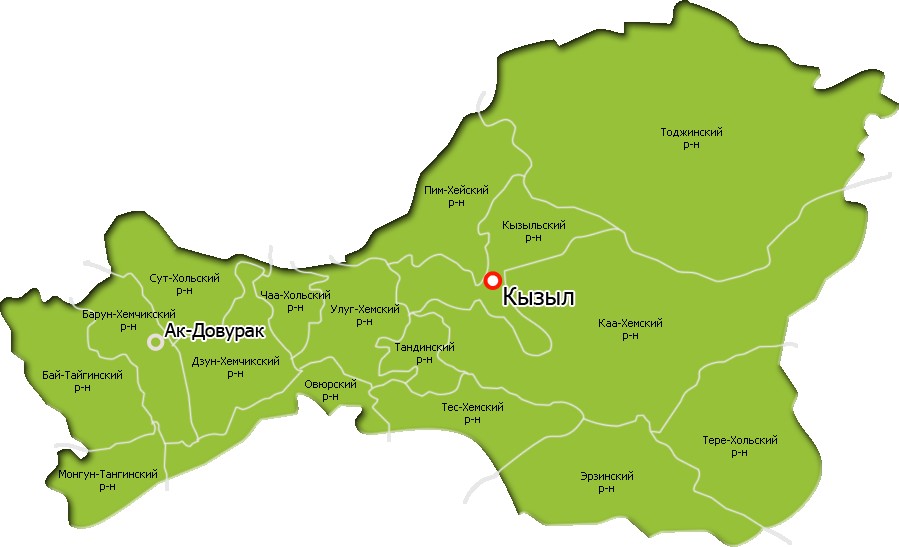 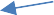 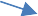 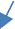 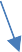 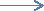 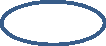 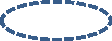 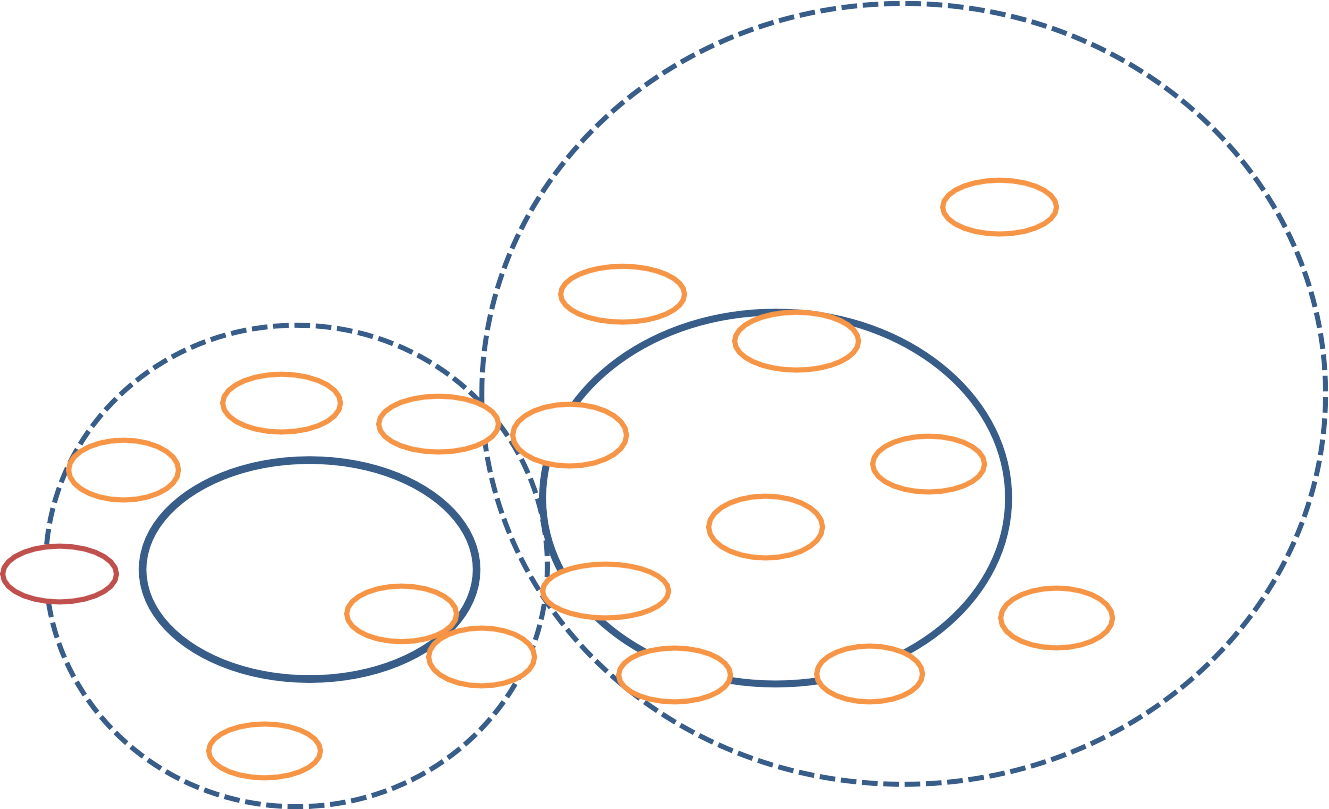 Схема маршрутизации пациентов с ОКС на территории Республики ТываАлгоритм взаимодействия медицинских организаций и служб,участвующих в оказании медицинской помощи пациентам с ОКС, включая межкожуунные взаимодействие с медицинскими учреждениямирегионального уровняПациент с ОКС с подъёмом сегмента ST на ЭКГ:доставляется бригадой СМП в непосредственно в РСЦ или ПСО для   проведения коронарографии и первичного чрезкожного вмешательства (далее — ЧКВ) согласно вышеприведенной схеме маршрутизации и госпитализации.медицинская помощь пациентам с ОКСпST на стационарном этапе оказывается в специализированных отделениях на основе действующих клинических рекомендаций Минздрава РФ, а также стандартов медицинской помощи.первичное ЧКВ выполняется при наличии возможности доставки пациента в отделение рентгенохирургических методов диагностики и лечения в первые 120 минут от первого контакта с медицинским работником, но не позднее 48 часов. После проведения ТЛТ рентгенэндоваскулярное вмешательство может быть выполнено в период от 2 до 24 часов от начала проведения ТЛТ.при отсутствии на ближайшем расстоянии РСЦ или ПСО с отделением рентгенэндоваскулярных методов диагностики и лечения (время доставки в стационар более 120 минут), пациенту с ОКС с подъёмом сегмента ST проводится ТЛТ на этапе СМП согласно карте учета системного тромболизиса на догоспитальном этапе (приложение № 8 к настоящему приказу) во время транспортировки в РСЦ или ПСО, в соответствии со схемой маршрутизации и госпитализации, утвержденной настоящим приказом. Ежедневный мониторинг тромболитической терапии в целях оценки его достаточности на территориях за пределами 120 минутной доступности ЧКВ – проводит региональный сосудистый центр. Ежедневно до 10:00 часов на почту rsctuva@mail.ru, контроль осуществляется заведующей кардиологическим отделением №1 РСЦ. В случае отказа больного от ЧКВ/ТЛТ заполняется добровольный информированный отказ от медицинского вмешательства. При этом маршрут пациента не меняется. В случае отказа пациента от транспортировки в ЧКВ-центр заполняется добровольный информированный отказ, пациент может быть госпитализирован в медицинскую организацию, оказывающую медицинскую помощь пациентам с сердечно-сосудистыми заболеваниями с обязательным наличием коек реанимации и интенсивной терапии.пациент с ОКС без подъёма сегмента ST на ЭКГ доставляется бригадой СМП в максимально короткие сроки для лечения в РСЦ, ПСО согласно схеме маршрутизации, утвержденной настоящим приказом. Медицинская помощь пациентам с ОКСбпST на стационарном этапе оказывается в специализированных отделениях на основе действующих клинических рекомендаций Минздрава РФ, а также стандартов медицинской помощи.при выявлении у пациента с ОКС без подъёма сегмента ST, доставленного на лечение в ПСО, не имеющее в своей структуре отделение рентгенохирургических методов диагностики и лечения, показаний к рентгенэндоваскулярным вмешательствам, пациент переводится в РСЦ, имеющей в структуре отделение рентгенохирургических методов диагностики и лечения, в соответствии со схемой маршрутизации, утвержденной настоящим приказом и в сроки, соответствующие действующим клиническим рекомендациям (2,24,72 часа) на основе оценки состояния пациентов и рисков по шкале Грейс. Показания к консультации и порядок проведения консультации изложен ниже.              Форма ежедневного сводного отчета о проведенной ТЛТ больным с ОКСПеречень показаний и порядок проведения консультаций пациентов с  ОКС без подъема сегмента ST высокого и очень высокого риска с целью решения вопроса о переводе для проведения рентгенохирургических методов диагностики и леченияПоказания для проведения консультаций: Установленный диагноз инфаркта миокарда (не более 48 часов от начала болевого приступа); ОКС с оценкой риска по шкале GRACE> 109 баллов; ОКС, осложненный острой сердечной недостаточностью; ОКС, осложненный желудочковой тахикардией/фибрилляцией желудочков; Рецидивирование коронарной симптоматики на фоне адекватной терапии; Повторный ОКС у пациентов с ЧКВ или коронарным шунтированием в анамнезе.При наличии необходимости в экстренном проведении рентгенохирургических методов диагностики и лечения (ОКС, осложненный острой сердечной недостаточностью, ОКС, осложненный желудочковой тахикардией/фибрилляцией желудочков, рефрактерный к полному объему медикаментозной терапии болевой синдром в грудной клетке) показания для проведения консультации устанавливаются лечащим врачом, а в нерабочие часы, выходные и праздничные дни дежурным врачом терапевтического отделения либо бригадой СМП на догоспитальном этапе.После установления показаний, при наличии информированного согласия пациента на проведение консультации и перевода для проведения рентгенохирургических методов диагностики и лечения, лечащий врач пациента (заведующий отделением, дежурный врач) в соответствии со схемой маршрутизации и госпитализации, связывается через диспетчера КДЦ по телефонам: 89232636788, 8-39422-3-78-88 с ответственным специалистом- консультантом РСЦ или ПСО для получения консультации.Информация о пациенте во время консультации предоставляется в соответствии со следующим планом: Ф.И.О., возраст пациента; дата и время поступления в медицинскую организацию; клинические проявления ОКС с подробной характеристикой болевого синдрома в грудной клетке (локализация, характер боли, дата и время появления, условия появления, продолжительность, купирование, связь с уровнем АД, нарушениями ритма и проводимости); наличие осложнений; описание ЭКГ с характеристикой имеющихся признаков ишемии; дата и время исследования уровней кардиомаркеров, результат, его сопоставление с пороговыми уровнями локальной лаборатории; уровень креатинина, клиренс креатинина/скорость клубочковой фильтрации (при наличии данных); краткий анамнез коронарной патологии; число баллов по шкале GRACE; наличие сопутствующих заболеваний; наличие заболеваний, состояний, затрудняющих проведение сосудистого доступа; медикаментозная терапия с указанием дозировок всех антитромботических препаратов, времени приема нагрузочных доз антитромбоцитарных препаратов; оценка состояния пациента, сознания, гемодинамические показатели, наличие признаков недостаточности по системам на момент проведения консультации.На основании предоставленной информации ответственный специалист- консультант РСЦ принимает решение о переводе и сроках перевода пациента для проведения ему рентгенохирургической диагностики и лечения.На основании предоставленной информации специалист-консультант РСЦ или ПСО может принять решение о проведении телемедицинской консультации для уточнения показаний для перевода пациента и проведения ему рентгенохирургической диагностики и лечения.Результат консультации оформляется протоколом, фиксируется в медицинской карте пациента и в журнале регистрации консультаций ПСО или РСЦ.При возникновении значимых изменений состояния пациента, для которого по результатам консультации согласован перевод для проведения ему рентгенохирургической диагностики и лечения, лечащий/дежурный врач повторно связывается по телефону с ответственным специалистом-консультантом РСЦ или ПСО.В случае отказа больного от ЧКВ/ТЛТ заполняется добровольный информированный отказ от медицинского вмешательства. При этом маршрут пациента не меняется. В случае отказа пациента от транспортировки в ЧКВ-центр заполняется добровольный информированный отказ, пациент может быть госпитализирован в медицинскую организацию, оказывающую медицинскую помощь пациентам с сердечно-сосудистыми заболеваниями с обязательным наличием коек реанимации и интенсивной терапии.Руководителем регионального сосудистого центра 3 раза в неделю в рабочие дни (понедельник, среда, пятница) проводится утренняя видеоконференция с ПСО, станцией СМП, МО участвующими в маршрутизации пациентов с ОКС, во время видеоконференции проводится анализ ситуации за истекшие сутки.Форма еженедельного сводного отчета КДЦо медицинской эвакуации\маршрутизации пациентов с ОКСПосле лечения в стационаре пациенты, перенесшие острый инфаркт миокарда, в том числе с проведением ангиопластики со стентированием коронарных артерий, направляются на медицинскую реабилитацию в отделение медицинской реабилитации, по согласованию с заведующим отделением по тел. 8-(39422)-6-00-54.Пациент, перенесший инфаркт миокарда, коронарное шунтирование, ЧКВ со стентированием должен быть обеспечен лекарственными препаратами в соответствии с приказом Министерства здравоохранения Российской Федерации от 29.09.2022 № 639н «Об утверждении перечня лекарственных препаратов для медицинского применения в целях обеспечения в амбулаторных условиях лиц, находящихся под диспансерным наблюдением, которые перенесли острое нарушение мозгового кровообращения, инфаркт миокарда, страдающих ишемической болезнью сердца в сочетании с фибрилляцией предсердий и хронической сердечной недостаточностью с подтвержденным эхокардиографией в течение предшествующих 12 месяцев значением фракции выброса левого желудочка  40%, а также которым выполнены аортокоронарное шунтирование, ангиопластика коронарных артерий со стентированием и катетерная абляция по поводу сердечно-сосудистых заболеваний, в течение 2 лет с даты постановки диагноза и (или) выполнения хирургического вмешательства», за исключением лиц, имеющих право на получение социальной услуги в виде обеспечения лекарственными препаратами в соответствии с Федеральным законом «О государственной социальной помощи».Лечащий врач в день выписки больным после перенесенного острого инфаркт миокарда, и после ангиопластики коронарных артерий передает выпискуиз истории болезни на электронную почту kabinet_vr22@mail.ru, а также сообщает по телефону: 2-14-87. Также в день выписки больного лечащий врач передает по телефону в медицинское учреждение, где пациент прикреплен и отправляет выписку из истории болезни на электронный адрес медицинской организации по месту прикрепления.Пациент в день выписки приходит в кабинет высокого риска и вторичной профилактике, который находится по адресу: г. Кызыл, ул. Ленина 44, 2этаж 27кабинет. Врач кабинета заносит данные пациента в регистр «Сердечно- сосудистых заболеваний» и выписывает рекомендованные препараты в соответствии перечнем лекарственных препаратов для медицинского применения в целях обеспечения в амбулаторных условиях лиц, находящихся под диспансерным наблюдением, которые перенесли острое нарушение мозгового кровообращения, инфаркт миокарда, страдающих ишемической болезнью сердца в сочетании с фибрилляцией предсердий и хронической сердечной недостаточностью с подтвержденным эхокардиографией в течение предшествующих 12 месяцев значением фракции выброса левого желудочка  40%, а также которым выполнены аортокоронарное шунтирование, ангиопластика коронарных артерий со стентированием и катетерная абляция по поводу сердечно-сосудистых заболеваний, в течение 2 лет с даты постановки диагноза и (или) выполнения хирургического вмешательства, утвержденным приказом Минздрава России от 29  сентября 2022г. № 639н, сроком на 3 месяца.В течение 24 часов с момента поступления информации участковый врач терапевт выполняет актив к пациенту, в том числе с использованием алгоритма дистанционного контроля состояния здоровья пациента. Одновременно (в течение 3 дней) пациент берется под диспансерное наблюдение участковым терапевтом или кардиологом поликлиники. Диспансерное наблюдение организуется в соответствии с приказом Минздрава России от 15 марта 2022 г. № 168н «Об утверждении порядка проведения диспансерного наблюдения за взрослыми» (пациенты наблюдаются кардиологом в течение 12 месяцев после перенесенного острого инфаркта миокарда и\или ЧКВ, в остальных случаях после ОКС – терапевтом).В сложных случаях диагностики, дифдиагностики, выбора тактики ведения больных с ОКС на этапе территориальных медицинских организаций 2 уровня (ММЦ/ЦКБ) проводятся телемедицинские консультации между ЦКБ/ММЦ и специализированной медицинской организацией 3 уровня через диспетчера КДЦ ГБУЗ РТ «Ресбольница № 1», телефоны 89232636788, 8-39422-3-78-88, время выполнения заявки на телемедицинскую консультацию не более 2 часов.При необходимости проведения пациентам с ОКС кардиохирургических вмешательств и в иных сложных случаях выбора тактики ведения пациентов с ОКС организуются телемедицинские консультации между региональными медицинскими организациями 3 уровня и профильными федеральными медицинскими организациями по диагностике и лечению сердечно-сосудистых заболеваний через телемедицинскую систему дистанционных консультаций (ФГБУ «НМИЦ им. ак. Е.Н. Мешалкина» Минздрава России, единый контактный центр: +7 (383) 347-60-99; e-mail: mail@meshalkin.ru.), заявка подается в срок не позднее 3 суток с момента поступления пациента.ЧЕК – ЛИСТвнутреннего контроля качества оказания медицинской помощи пациенту с острым коронарным синдромом (нестабильная стенокардия и острый инфаркт миокарда, коды по МКБ - 10: I20.0; I21 – I24) в медицинских организациях, оказывающих первичную медико-санитарную помощьФ.И.О.пациента		 Возраст	ПолДата оказания медицинской помощиНа все случаи развития острого инфаркта миокарда заполняется региональный Регистр острого инфаркта миокарда (форма прилагается) лечащим врачом при завершении стационарного этапа лечения. В случае летального исхода на догоспитальном этапе Регистр заполняется врачом, констатировавшим смерть.Целевые показатели при оказании медицинской помощи пациентам с ОКС для региональных сосудистых центровДоля пациентов с ОКСпSΤ, которым ЧКВ проведено в течение первых 24 часов после тромболитической терапии (фармако-инвазивная стратегия) – не менее 90%Доля пациентов с ОКСбпST высокого риска, которым выполнена коронароангиография с намерением проведения реваскуляризации – не менее 90%Доля пациентов с ОКС, находящихся вне сети ПСО и РСЦ, обеспеченных телемедицинским сопровождением, включая реаниматологическое, силами консультативных центров РСЦ – 100%Форма регионального Регистра острого инфаркта миокардаРЕГИСТР ОСТРОГО ИНФАРКТА МИОКАРДАКарта первичной регистрацииСписок контактов для взаимодействия с ответственными лицами и службами медицинских организаций, задействованными в оказаниимедицинской помощи пациентам с ОКСРеабилитация пациентов, перенесших ОКСРеабилитационные мероприятия осуществляются в три этапа.Первый этап медицинской реабилитации осуществляется отделениями ранней медицинской реабилитации медицинских организаций, оказывающих специализированную, в том числе высокотехнологичную, медицинскую помощь при ОКС. Медицинская реабилитация на первом этапе осуществляется при взаимодействии мультидисциплинарной реабилитационной команды с лечащим кардиологом и (или) врачом анестезиологом- реаниматологом.Направление на второй этап реабилитации - после лечения в стационаре РСЦ пациенты, перенесшие острый инфаркт миокарда, в том числе с проведением ангиопластики со стентированием коронарных артерий, направляются на второй этап в отделение медицинской реабилитации в ГБУЗ РТ «Ресбольница № 1», по согласованию с заведующим отделением диспансера по тел. 8-(3522)-6-00-54 в соответствии с методическими рекомендациями по медицинской реабилитации. На второй этап реабилитации направляются пациенты, имеющие 4-6 баллов по ШРМ, имеющие перспективы восстановления функций (реабилитационный потенциал), не имеющие противопоказаний для проведения реабилитации, требующие круглосуточного медицинского наблюдения, с уровнем физической (двигательной) активности и толерантностью к физическим нагрузкам, не достаточным для направления на третий амбулаторный этап реабилитации, или 3 балла по ШРМ при невозможности проведения амбулаторного этапа.Третий этап медицинской реабилитации проводится на базе территориальных поликлиник, имеющих соответствующую лицензию, мультидисциплинарными командами (участковый терапевт, кардиолог, врач функциональной диагностики, инструктор ЛФК, физиотерапевт, клинический психолог) и осуществляется пациентам, имеющим перспективы восстановления функций (реабилитационный потенциал), не имеющим противопоказаний для проведения отдельных методов реабилитации, не нуждающимся в посторонней помощи для осуществления самообслуживания, перемещения и общения, не требующим круглосуточного медицинского наблюдения(оценка 2-3 балла по ШРМ).Ссылки на клинические рекомендации:Клинические рекомендации «Острый инфаркт миокарда с подъемом сегмента ST электрокардиограммы», 2020 (27.10.2020), утверждены Минздравом РФ, ID:157.1;Клинические рекомендации «Острый коронарный синдром без подъема сегмента ST электрокардиограммы», 2020 (10.08.2020), утверждены Министерством здравоохранения Российской Федерации, ID:154.1.Приложение № 2 Алгоритму оказания медицинской помощи пациентам с экстренными, неотложными и хроническимисердечно-сосудистыми заболеваниями на территории Республики ТываРегламентмаршрутизации пациентов при иных (кроме ОКС)экстренных и неотложных сердечно-сосудистых заболеваниях иосложнениях: тромбоэмболия легочной артерии (ТЭЛА), декомпенсация хронической сердечной недостаточности (ХСН), нарушения ритма и проводимости сердца, гипертонические кризыНастоящий регламент регулирует оказание медицинской помощи пациентам при иных (кроме ОКС) экстренных и неотложных сердечно-сосудистых заболеваниях и осложнениях: ТЭЛА, декомпенсация ХСН, нарушения ритма и проводимости сердца, гипертонические кризы.Перечень медицинских организаций, участвующих в маршрутизации пациентов с иной (кроме ОКС) остройкардиологической патологиейАлгоритм маршрутизации и медицинской эвакуации пациентов с ХСНСхема маршрутизации (госпитализации) пациентов с декомпенсацией хронической сердечной недостаточности в кардиологические отделения для оказания специализированной медицинской помощи взрослому населению натерритории Республики ТываСхема маршрутизации и госпитализации пациентов с жизнеугрожающими нарушениями ритма и проводимостисердца на территории Республики Тыва9. Алгоритм оказания медицинской помощи пациентам сэкстренной сердечно-сосудистой патологией на догоспитальном этапеНа догоспитальном этапе при экстренных и неотложных сердечно- сосудистых заболеваниях и осложнениях медицинская помощь оказывается бригадами неотложной или скорой медицинской помощи, а также персоналом кабинетов неотложной помощи поликлиник в соответствии с действующими клиническими рекомендациями. Взаимодействие служб неотложной помощи поликлиник и скорой медицинской помощи, алгоритм маршрутизации вызовов единой диспетчерской службы СМП и колл-центров поликлиник – в соответствии с приказом Министерства здравоохранения РФ от 20 июня 2013г. № 388н «Об утверждении Порядка оказания скорой, в том числе скорой специализированной, медицинской мощи» (с изменениями и дополнениями). При оказании скорой и неотложной медицинской помощи в случае необходимости осуществляется медицинская эвакуация в соответствии со схемами маршрутизации.На догоспитальном этапе фельдшерами бригад скорой и неотложной помощи проводится регистрация ЭКГ с использованием дистанционных ЭКГ- передатчиков системы «Валента», дистанционная расшифровка ЭКГ проводится дистанционным ЭКГ-кабинетом  РСЦ ГБУЗ РТ «Ресбольница № 1» в системе«Валента».При необходимости консультации по маршрутизации пациента медицинский работник проводит консультацию в отделение экстренной консультативной медицинской помощи и медицинской эвакуации ГБУЗ РТ«Республиканского центра скорой медицинской помощи и медицины катастроф» (тел 8(39422) 2-32-22) .Показания для госпитализации при декомпенсации ХСН в стационары терапевтических и кардиологических отделений медицинских организаций:В терапевтических отделениях медицинских организаций оказывается специализированная медицинская помощь следующим категориям пациентов с ХСН:Привычная декомпенсация ХСН у пациентов с низкой приверженностью к лечению при условии наличия предшествующей консультации врача кардиолога и/или госпитализации в кардиологическое отделение с подбором терапии;ХСН III – IV ФК по NYHA (IIФ, IIБ ст) при степени декомпенсации, не достигающей крайних проявлений (асцит, анасарка, гидроторакс).В межкожуунных центрах медицинских организаций (ГБУЗ «Барум- Хемчикский ММЦ», ГБУЗ РТ «Дзун-Хемчикский ММЦ», ГБУЗ РТ «Кызылская ЦКБ», в соответствии со схемой оказывается специализированная медицинская помощь следующим категориям пациентов с ХСН:ХСН III – IV ФК по NYHA (IIБ, III ст) у пациентов, впервые госпитализированных по данному поводу;Привычная декомпенсация ХСН ишемического и неишемического генеза с ФВ< 35% или дестабилизации клинического состояния пациента III – IV ФК поNYHA у пациентов, находящихся на постоянной терапии иАПФ, бета- блокаторами, антагонистами минералокортикоидных рецепторов, петлевыми диуретиками;Острая сердечная недостаточность неишемического генеза (сердечная недостаточность, отек легких, сосудистый коллапс). Острая сердечная недостаточность ишемического генеза является показанием для госпитализации в ЧКВ-центр. После оказания специализированной медицинской помощи пациент с ХСН направляется для осуществления диспансерного наблюдения к врачу- терапевту либо врачу кардиологу.В сложных случаях диагностики и лечения ХСН врач медицинской организации 1 и 2 уровня через телемедицинскую систему дистанционных консультаций запрашивает консультацию специалиста ГБУЗ РТ «Ресбольница № 1», срок исполнения неотложных запросов – 2 часа, плановых – 24 часа. При получении рекомендации оказания пациентам с ХСН высокотехнологичной медицинской помощи пакет документов передается врачу кардиологу кабинета ХСН Консультативно-диагностической поликлинике ГБУЗ РТ «Ресбольница № 1» (тел 8-39422-3-30-93, e-mail: kabinet_hsn@mail.ru, каб. № 23 поликлиники), далее осуществляет организационно-методическое сопровождение данных пациентов до оказания им высокотехнологичной медицинской помощи и организует обеспечение реабилитационных мероприятий и взятие на диспансерный учет в КДП ГБУЗ РТ «Ресбольница № 1».Показания к госпитализации больных с нарушениями ритма и проводимости сердца:А. Экстренная госпитализация:выраженные нарушения гемодинамики во время аритмии (потеря сознания, резкая слабость, сердечная астма, снижение АД и т.п.);реанимированные больные, перенесшие внезапную смерть.При возникновении пароксизмального нарушения ритма сердца без выраженных нарушений гемодинамики в общественном месте больной для купирования пароксизма доставляется в приемное отделение медицинской организации в соответствии со схемой маршрутизации.Госпитализация пациента с жизнеугрожающими нарушениями ритма и проводимости сердца организуется медицинским работником, диагностировавшим данное нарушение ритма. Экстренная госпитализация осуществляется бригадами скорой медицинской помощи в соответствии со схемой маршрутизации (приложение 15 к настоящему приказу).Пациенты с жизнеугрожающими нарушениями ритма сердца на фоне ОКС госпитализируются в соответствии со схемой маршрутизации ОКС.Пациенты с жизнеугрожающими нарушениями ритма сердца на фоне развития ОНМК госпитализируются в соответствии со схемой маршрутизации ОНМК.Пациенты с жизнеугрожающими нарушениями проводимости сердца с выраженными нарушениями гемодинамики госпитализируются в РСЦ ГБУЗ РТ«Ресбольница № 1» круглосуточно в режиме 24\7\365.Госпитализация пациентов с ТЭЛА осуществляется в соответствии со схемой маршрутизации пациентов с ОКС в дежурную медицинскую организацию, оказывающую специализированную, в том числе высокотехнологичную, медицинскую помощь пациентам с болезнями системы кровообращения; при нетранспортабельном состоянии – в ближайшую медицинскую организацию (центральную кожуунную больницу) с обязательным проведением телемедицинской консультации с дежурной медицинской организацией 3 уровня через телемедицинскую систему дистанционных консультаций, срок исполнения запроса – не более 2 часов, экстренные консультации через КДЦ ГБУЗ РТ «Ресбольница № 1», телефоны 89232636788, 8- 39422-3-78-88.Показания к госпитализации пациентов с гипертоническим кризом:гипертонический криз, не купирующийся на догоспитальном этапе.гипертонический криз с выраженными проявлениями гипертонической энцефалопатииосложнения, требующие интенсивной терапии и постоянного врачебного наблюдения (инсульт, субарахноидальное кровоизлияние, остро возникшие нарушения зрения, отек легких).Госпитализация пациента с гипертоническим кризом организуется медицинским работником, диагностировавшим криз, экстренная госпитализация осуществляется бригадами скорой медицинской помощи – в кожууннах в ММЦ/КДЦ.Пациенты с гипертоническом кризом на фоне ОКС госпитализируются в соответствии со схемой маршрутизации ОКС.Пациенты	с	гипертоническим	кризом	на	фоне	развития	ОНМК госпитализируются в соответствии со схемой маршрутизации ОНМК.10.Алгоритм взаимодействия медицинских организаций, участвующих в оказании пациентам медицинской помощи приэкстренной (кроме ОКС) сердечно-сосудистой патологииАлгоритм взаимодействия медицинских организаций при декомпенсации ХСН:пациенты из г. Кызыла эвакуируются службой СМП непосредственно в ГБУЗ РТ «Ресбольница №1»;госпитализация пациентов из иных муниципальных образований осуществляется по маршрутизации санитарным автотранспортом медицинской организации после консультации с дежурным врачом профильной медорганизации;консультации с межкожуунными медицинскими организациями через отделение экстренной консультативной медицинской помощи и медицинской эвакуации ГБУЗ РТ «Республиканского центра СМП и Медицины катастроф» (тел 8(39422) 2-32-22);консультации с ГБУЗ РТ «Барун-Хемчикский ММЦ», по адресу: г. Ак- Довурак, ул. Центральная д.18, главный корпус, 1 этаж, контактный телефон: 8-923-590-16-67; ГБУЗ РТ «Дзун-Хемчикский ММЦ», по адресу: г. Чадан, ул. Ленина 37, терапевтическое отделение, контактный телефон: 8-(39434)-2-14-68; ГБУЗ РТ «Кызылская ЦКБ», по адресу: пгт.Каа-Хем, ул. Шахтерская 93,При необходимости телемедицинской консультации по дообследованию, лечению, выбору тактики ведения больного – запрос медицинскими организациями 2-го уровня в Телемедицинскую систему дистанционных консультаций, консультант – ГБУЗ РТ «Ресбольница № 1», заведующий кардиологическим отделением № 2 телефоны 8-39422-6-11-27, нормативный срок исполнения экстренной консультации – 2 часа, плановой – 24 часа.Алгоритм взаимодействия медицинских организаций при жизнеугрожающих нарушениях ритма и проводимости:пациенты из г. Кызыла и Кызылского кожууна эвакуируются службой СМП с вызова непосредственно в ГБУЗ РТ «Ресбольница №1»;госпитализация пациентов из иных муниципальных образований осуществляется службой СМП с вызова в центральные кожуунные больницы;перевод в специализированную медицинскую организацию – ГБУЗ РТ«Ресбольница № 1» - санитарным автотранспортом медицинской организации после консультации с дежурным врачом через диспетчера КДЦ ГБУЗ РТ«Ресбольница № 1», по телефонам: 89232636788, 8-39422-3-78-88,При необходимости телемедицинской консультации по дообследованию, лечению, выбору тактики ведения больного – запрос медицинскими организациями 2-го уровня в Телемедицинскую систему дистанционных консультаций, консультант – ГБУЗ РТ «Ресбольница № 1» - зав кардиологическим отделением (тел. 8-39422-6-40-02), нормативный срок исполнения экстренной консультации – 2 часа, плановой – 24 часа.При получении рекомендации оказания пациентам с нарушениями ритма и проводимости сердца высокотехнологичной медицинской помощи пациент для дообследования направляется в ГБУЗ РТ «Ресбольница № 1».Пациенты из ММЦ/ЦКБ с нарушениями ритма и проводимости сердца, не нуждающиеся в стационарном лечении, направляются на дообследование и подбор терапии к кардиологу КДП ГБУЗ РТ «Ресбольница 1», запись через единую информационную телемедицинскую систему.После выписки из стационара пациенты подлежат диспансерному наблюдению в соответствии с приказом Минздрава России от 15 марта 2022 г. № 168н «Об утверждении порядка проведения диспансерного наблюдения за взрослыми».Лечащими врачами передают сведения о выписанных пациентах участковым терапевтам и фельдшерам, взятие на диспансерный учет осуществляется участковым специалистом не позднее 3-х дней с момента получения информации с обязательным осмотром больного либо проведением дистанционного аудиологического контроля.Пациенты с имплантированными электрокардиостимуляторами и после иных оперативных вмешательств при ХСН и нарушениях ритма сердца подлежат диспансерному наблюдению кардиолога КДП ГБУЗ РТ «Ресбольница № 1» пожизненно. Данные пациенты после оказания высокотехнологичноймедицинской помощи любой территориальной медицинской организацией в обязательном порядке направляются в КДП ГБУЗ РТ «Ресбольница № 1» в кабинет высокого риска и вторичной профилактики. Организационно- методическое сопровождение пациентов, направленных на оказание высокотехнологичной медицинской помощи, в период реабилитации и контроль взятия на диспансерный учет осуществляет врач кабинета высокого риска и вторичной профилактики КДП ГБУЗ РТ «Ресбольница № 1» (тел. 8 (39422) 2-14-87).В сложных случаях выбора тактики ведения больных с экстренными и неотложными сердечно-сосудистыми заболеваниями и осложнениями региональные медицинские организации 3го уровня организуют телемедицинские консультации с федеральными центрами сердечно-сосудистой хирургии, Национальными медицинскими исследовательскими центрами через телемедицинскую систему дистанционных консультаций (НМИЦ Е.Н. Мешалкина, ФЦ ССХ г. Красноярска, НИИ кардиологии г. Томска), заявки на консультации подаются в срок не позднее 3 суток с момента поступления пациента.В условиях неблагоприятной эпидобстановки, связанной с новой коронавирусной инфекцией, пациенты с экстренными и неотложными заболеваниями сердечно-сосудистой системы и подтвержденным диагнозом НКВИ госпитализируются в филиал «Многофункциональный медицинский центр» ГБУЗ РТ «Инфекционная больница», расположенный по адресу: г. Кызыл, ул. Бай-Хаакская, д. 14А, телефон: 8 (39422) 6-08-51 в течении 2 часов через дежурного врача, телефон 89235901323.Пациенты с ОКС и симптомами ОРВИ без верификации диагноза новой коронавирусной инфекции госпитализируются в обсервационные блоки дежурных специализированных медицинских организаций, оказывающих медицинскую помощь в соответствии со схемой маршрутизации.Список контактов для взаимодействия с ответственными лицами и службами медицинских организаций, задействованными в оказаниимедицинской помощи пациентам с экстренными (кроме ОКС) сердечно- сосудистыми заболеваниямиПорядок направления на реабилитационные мероприятияПосле лечения в стационаре пациенты, перенесшие экстренные (кроме ОКС) сердечно-сосудистые заболевания, направляются на второй этап в отделение медицинской реабилитации в ГБУЗ РТ «Ресбольница № 1» в соответствии с методическими рекомендациями по медицинской реабилитации и по согласованию с заведующим отделением по тел. 8-(39422)-6-00-54. Третий этап реабилитации организуется и проводится в территориальных поликлиниках по месту прикрепления.Ответственными лицами территориальных поликлиник обеспечивается  ежедневное формирование реестра выписанных пациентов из единой информационной системы, немедленно доводят информацию до участковых врачей-терапевтов, которые в течение 72 часов организуют взятие пациента под диспансерное наблюдение. Мероприятия третьего этапа реабилитации проводятся участковыми терапевтами (с формированием мультидисциплинарной команды) территориальных поликлиник, имеющих соответствующую лицензию, и осуществляются пациентам, имеющим реабилитационный потенциал и не имеющим противопоказаний.Порядок информационного взаимодействия медицинских        организаций по обеспечению пациентов льготными лекарственными препаратамиРуководителям государственных учреждений здравоохранения, оказывающих первичную медико-санитарную медицинскую помощь, организовать в срок до трех дней от момента выписки из стационара, постановку под диспансерное наблюдение и выписку рецепта на льготное лекарственное обеспечение пациентам, которые перенесли острое нарушение мозгового кровообращения, инфаркт миокарда, страдающих ишемической болезнью сердца в сочетании с фибрилляцией предсердий и хронической сердечной недостаточностью с подтвержденным эхокардиографией в течение предшествующих 12 месяцев значением фракции выброса левого желудочка  40%, а также которым выполнены аортокоронарное шунтирование, ангиопластика коронарных артерий со стентированием и катетерная абляция по поводу сердечно-сосудистых заболеваний.При завершении стационарного этапа лечения пациента лечащий врач направляет на электронную почту kabinet_vr22@mail.ru выписку из истории болезни с рекомендациями врачебной комиссии по назначению льготных лекарственных препаратов в зависимости от категории льготы, а также сообщает по телефону: 2-14-87.Пациент в день выписки приходит в кабинет высокого риска и вторичной профилактике, который находится по адресу: г. Кызыл, ул. Ленина 44, 2 этаж, 27кабинет.Врач кабинета заносит данные пациента в регистр «Сердечно-сосудистых заболеваний» и выписывает рекомендованные препараты в соответствии с перечнем лекарственных препаратов для медицинского применения в целях обеспечения в амбулаторных условиях лиц, находящихся под диспансерным наблюдением, которые перенесли острое нарушение мозгового кровообращения, инфаркт миокарда, страдающих ишемической болезнью сердца в сочетании с фибрилляцией предсердий и хронической сердечной недостаточностью с подтвержденным эхокардиографией в течение предшествующих 12 месяцев значением фракции выброса левого желудочка  40%, а также которым выполнены аортокоронарное шунтирование, ангиопластика коронарных артерий со стентированием и катетерная абляция по поводу сердечно-сосудистых заболеваний, в течение 2 лет с даты постановки диагноза и (или) выполнения хирургического вмешательства, утвержденным приказом Минздрава России от 29 сентября 2022 г. № 639н, на 3 месяца.Также в день выписки больного лечащий врач передает по телефону в медицинское учреждение, где пациент прикреплен и отправляет выписку из истории болезни на электронный адрес медицинской организации по месту прикрепления. Пациент наблюдается в течении 1 года у врача кардиолога-реабилитолога по месту жительства и после 1 года передается участковому врачу терапевту. Если нет врача кардиолога по месту жительства, то пациента наблюдается у участкового врача терапевта. Пациенту выписываются все рекомендованные препараты согласно приказу № 639н. В кабинете высокого риска и вторичной профилактики пациенты наблюдается 1раз в квартал в течении 2лет. Врач кабинета контролирует состояние и контролирует выписку и прием рекомендованных препаратов. В кабинете высокого риска и вторичной профилактике также должны наблюдаться пациенты после проведенных операций на сердце – коронарного шунтирования и радиочастотной абляции по поводу аритмии. Если пациент имеет инвалидность, то рекомендованные препараты должны выписываться по федеральному регистру. Ответственные лица территориальных поликлиник ежедневно формируют реестр выписанных пациентов, немедленно доводят информацию до участковых терапевтов, которые организуют в течение 24 часов выписку рецептов на льготные лекарственные препараты и доставку их пациентам, в том числе с участием волонтеров. Силами волонтеров при необходимости организуется также получение препаратов в аптеке и доставка их в адрес пациента.Главным внештатным специалистом кардиологом Министерства здравоохранения Республики Тыва проводится ежемесячный мониторинг профильности госпитализаций пациентов с экстренными и неотложными состояниями и своевременности взятия на диспансерный учет после выписки из стационаров.Приложение № 3к Алгоритму оказания медицинской помощи пациентам с экстренными,неотложными и хроническими сердечно- сосудистыми заболеваниями на территории Республики ТываРегламент маршрутизации пациентов с острым нарушением мозгового кровообращенияПеречень медицинских организаций, оказывающих пациентам с ОНМК специализированную, в том числе высокотехнологичную,медицинскую помощь по профилю неврология и эндоваскулярная хирургия с применениемрентгенохирургических методов диагностики и леченияАлгоритм оказания медицинской помощи пациентам с острым нарушением мозгового кровообращения на территории                                                                          Республики ТываСкорая медицинская помощь пациентам с острым нарушением мозгового кровообращения (далее – ОНМК) оказывается врачами и фельдшерами бригады скорой медицинской помощи, которые обеспечивают проведение мероприятий по устранению угрожающих жизни состояний.В целях своевременной диагностики и оказания неотложной медицинской помощи пациентам с подозрением на ОНМК осуществляется госпитализация пациентов в региональный сосудистый центр (далее — РСЦ) или первичное сосудистое отделение (далее – ПСО) в максимально короткие сроки для проведения нейровизуализации компьютерной томографии головного мозга или магнитно-резонансной томографии головного мозга и консультации специалиста.Пациент с ОНМК доставляется в максимально короткие сроки в РСЦ или ПСО согласно схеме маршрутизации.Пациент, признанный нетранспортабельным, госпитализируется в кожуунную больницу. После оказания медицинской помощи пациентам с ОНМК в кожуунной больнице, ГБУЗ РТ «Республиканского центра СМП и Медицины (в случае необходимости) осуществляет медицинскую эвакуацию пациента, которая включает в себя и санитарно-авиационную эвакуацию.После лечения в стационаре пациенты, перенесшие ОНМК, направляются в отделение медицинской реабилитации в ГБУЗ РТ «Ресбольница№1», по согласованию с заведующим отделением реабилитации по тел. 8-(39422)- 6-00-54).15.Схема маршрутизации пациентов с острым нарушениеммозгового кровообращенияАлгоритм оказания медицинской помощи пациентам с острым нарушением мозгового кровообращения на территорииРеспублики ТываАлгоритм оказания медицинской помощи пациентам с острым нарушением мозгового кровообращения на территории Республики Тыва (далее — Положение) устанавливает правила и этапы оказания медицинской помощи пациентам с острым нарушением мозгового кровообращения (далее – ОНМК) в медицинских организациях Республики Тыва.Для целей настоящего Алгоритма к инсультам относят ОНМК, характеризующиеся внезапным (в течение минут, реже часов) появлением очаговой неврологической и (или) общемозговой симптоматики, сохраняющейся более 24 часов или приводящей к смерти пациента в более короткий промежуток времени вследствие причины цереброваскулярного происхождения и транзиторные ишемические атаки (далее – ТИА).Этапы организации оказания медицинской помощи пациентам с ОНМКРегламент маршрутизации пациентов при острых нарушениях мозгового кровообращения для выполнения операцийтромбэкстракция\тромбаспирацияАлгоритм догоспитальной оценки тяжести инсультаДля оценки тяжести инсульта сотрудникам выездных бригад скорой медицинской помощи необходимо выполнить следующие действия:Оценка лицевой мускулатуры:Попросите пациента показать зубы, поднять брови, закрыть глаза, зажмурить глаза. Допускается демонстрация данных команд врачом. Оцените симметричность болевой гримасы в ответ на болевой стимул у пациентов, которые не могут вас понять (при речевых расстройствах).0–нет асимметрии или минимальная асимметрия лица;1–частичный или полный паралич мимической мускулатуры в нижней трети лица с одной стороны или полное отсутствие движений мимической мускулатуры в верхних и нижних отделах лица с одной стороны.Удержание рук:Руки следует вытянуть под углом 90 градусов (если пациент сидит) или 45 градусов (если пациент лежит на спине). Допускается демонстрация выполнения приема врачом у пациентов с афазией. Не допускается нанесение болевых стимулов.0–руки удерживаются под углом 90 или 45 градусов без малейшего опускания;1–одна рука медленно опускается, но производит некоторое сопротивление силе тяжести;2–рука быстро падает без сопротивления силе тяжести.Сжать кисти в кулак:Попросите пациента плотно сжать ваш указательный и средний пальцы в кулаке. Оцените силу сжатия с 2х сторон.0–сжимает симметрично, сила не снижена; 1–с одной стороны сжимает слабее;2–не сжимает, движения в кисти отсутствуют или имеют место минимальные движения.Сумма баллов: от 0 до 518.Алгоритм отбора и проведения эндоваскулярнойтромбэкстракциив условиях стационараПациент с признаками ОНМК доставляется бригадой скорой медицинской помощи непосредственно в кабинет компьютерной томографии (далее – КТ) или магнитно-резонансной томографии (далее – МРТ) медицинской организации, минуя приемное отделение, где передается дежурному врачу неврологу или врачу ПИТ/ОРИТ ОНМК до проведения исследования.Дежурный врач невролог или врач ПИТ/ОРИТ ОНМК оценивает состояние жизненно важных функций организма больного, общее состояние больного, неврологический статус (в том числе с оценкой балла по шкалеинсульта NIHSS, анамнестически по модифицированной шкале Рэнкина до настоящего инсульта), по медицинским показаниям проводит мероприятия, направленные на восстановление нарушенных жизненно важных функций организма	больногос признаками ОНМК, организует забор крови, принимает решение о выполнении нейровизуализации.Врач-рентгенолог обеспечивает выполнение нейровизуализации (КТ или МРТ) всем пациентам с признаками ОНМК при поступлении.Пациентам с ОНМК по ишемическому типу, госпитализированным в первые 24 часа от начала заболевания, врач-рентгенолог проводит оценку данных нейровизуализации с расчетом балла по шкале ASPECTS. При балле по шкале ASPECTS ≥ 6 и отсутствии признаков геморрагического инсульта врач- рентгенолог обеспечивает выполнение исследования сосудов головного мозга (КТ-ангиография (от дуги аорты) или МР-ангиография).Пациентам с ОНМК по ишемическому типу, поступившим в период времени от 6 до 24 часов и диагностированной окклюзией крупной церебральной артерии (ВСА, М1-М2 сегменты СМА), врач рентгенолог обеспечивает выполнение   КТ    или    МР-перфузии    с    оценкой    параметров,    изложенных в Приложении № 2 к настоящему протоколу.В связи с тем, что ОНМК является ургентным состоянием, при отсутствии анамнестических данных за острую почечную недостаточность или хроническую почечную недостаточность в стадии декомпенсации, ожидание результатов содержания мочевины и креатинина в сыворотке крови перед применением контрастного препарата не требуется.После выполнения нейровизуализации и КТ- или МР-ангиографии дежурный врач-невролог или врач ПИТ/ОРИТ ОНМК оценивает соответствие пациента следующим критериям отбора для проведения эндоваскулярного вмешательства:Для пациентов, поступивших в первые 6 часов от начала заболевания:сумма баллов по модифицированной шкале Рэнкина до настоящего инсульта 0-2;симптом-связанная окклюзия внутренней сонной артерии или проксимальных отделов средней мозговой артерии (М1 сегмент);тяжесть неврологического дефицита NIHSS≥ 6 балловвозраст ≥18 лет;количество баллов по шкале ASPECTS ≥ 6;начало эндоваскулярного лечения не позднее 6 часов от развития симптомов.Для пациентов, поступивших в период времени от 6 до 24 часов от начала заболевания:сумма баллов по модифицированной шкале Рэнкина до настоящего инсульта 0-2;симптом-связанная	окклюзия	внутренней	сонной	артерии,	средней мозговой артерии (М1, М2 сегменты);возраст ≥18 лет;соответствие критериям, изложенным в приложении 2 к настоящему протоколу;начало эндоваскулярного лечения не позднее 24 часов от развития симптомов.6.3 Для пациентов с острой окклюзией основной артерии/интракраниальной части позвоночной артерии:сумма баллов по модифицированной шкале Рэнкина до настоящего инсульта 0-2;возраст ≥18 лет;начало эндоваскулярного лечения не позднее 24 часов от развития симптомов.Если пациент соответствует критериям отбора для эндоваскулярного лечения – дежурный врач-невролог или врач ПИТ/ОРИТ ОНМК оповещает дежурного врача отделения рентгенохирургических методов диагностики и лечения (далее – отделение РХМДЛ) и обеспечивает экстренную транспортировку пациента непосредственно в отделение РХМДЛ, минуя ПИТ/ОРИТ ОНМК.При отсутствии противопоказаний к проведению системной тромболитической терапии, начало таковой возможно в кабинете КТ. Показания/противопоказания для проведения системной тромболитической терапии оцениваются дежурным врачом неврологом или врачом ПИТ/ОРИТ ОНМК. При необходимости выполнения КТ-ангиографии рекомендуется придерживаться следующей последовательности:В случае применения рекомбинантного белка, содержащего аминокислотную последовательность стафилокиназы для системной тромболитической терапии: болюсное внутривенное введение в дозе 10 мг с дальнейшим выполнением КТ- или МР ангиографии;В случае применения альтеплазы:болюсное введение 10% от суммарной расчетной дозы альтеплазы, с дальнейшим введением 90% дозы;одновременное выполнение КТ- или МР-ангиографии с введением контраста в другую вену;В случае применения для ТЛТ альтеплазы, инфузия продолжается в течение последующей транспортировки пациента в отделение РХМДЛ и процедуры эндоваскулярной тромбэкстракции. Начало эндоваскулярного   вмешательства не должно быть отсрочено ожиданием эффекта от системной тромболитической терапии.При возникновении любых технических сложностей проведения КТ-ангиографии (трудности установки внутривенного периферического катетера с большим просветом, отсутствие качественной визуализации из-за психомоторного возбуждения пациента и др.), от проведения неинвазивной ангиографии следует воздержаться в пользу скорейшего начала системного тромболизиса при наличии показаний. При выполнении только МРТ- исследования, системная тромболитическая терапия начинается после завершения исследования. Основанием для допуска персонала в кабинет МРТ является предварительный плановый инструктаж по технике безопасности MРT. Допуск впроцедурную МРТ возможен только в сопровождении рентгенолаборанта, медсестры или врача-рентгенолога кабинета МРТ.При проведении эндоваскулярного лечения ишемического инсульта врачам отделения РХМДЛ следует использовать стент-ретриверы, тромбоаспирацию при помощи аспирационных катетеров с широким просветом или сочетание этих методов.При проведении ВСТЭ в каротидном бассейне следует обеспечить общую анестезию пациента с целью улучшения исходов процедуры.Через 24 часа после эндоваскулярного лечения врач ПИТ/ОРИТ ОНМК обеспечивает выполнение повторной нейровизуализации (КТ или МРТ) с целью оценки динамики очага поражения головного мозга, выявления возможных геморрагических осложнений.Руководителям структурных подразделений (отделений рентгенэндоваскулярных методов диагностики и лечения; отделений лучевой диагностики, отделения анестезиологии и реанимации):обеспечить незамедлительный прием пациентов с ОНМК, доставленных выездной бригадой скорой медицинской помощи, минуя приемное отделение, в кабинете КТ или МРТ;обеспечить наличие всего персонала, включая анестезиолога- реаниматолога, для проведения процедуры ВСТЭ;обеспечить отправку соответствующими подразделениями изображений и ангиосцен (ангиограмм) пациентов с проведенным эндоваскулярным вмешательством в Централизованный архив медицинских изображений.8. Шкала-оценки ранних признаков инфаркта головного мозга (шкала ASPECTS)Шкала ASPECTS является 10-балльной топографической КТ-шкалой, применяемой у пациентов с ишемическим инсультом в бассейне средней мозговой артерии.Территория кровоснабжения средней мозговой артерии на двух аксиальных срезах (один на уровне таламуса и базальных ганглиев, другой - ростральнее сразу над базальными ганглиями) делится на 10 участков.За каждый участок, имеющий признаки ранних ишемических изменений (гиподенсивность), вычитается один балл. Значение «0 баллов» означает диффузное поражение всей территории кровоснабжения средней мозговой артерии. При отсутствии изменений значение шкалы составляет «10 баллов».Оцениваемые участки:С — хвостатое ядро (Cauda)L — чечевицеобразное ядро (Lentiformnucleus) 1C — внутренняя капсула (Internalcapsule)I — островковая долька (Insularcortex)M1: «передняя кора СМА» или «оперкулярная зона» M2: «средняя кора СМА» или «передне-височная зона»МЗ: «задняя кора СМА»M4: «передняя верхняя территория СМА» M5: «средняя верхняя территория СМА» Мб: «задняя верхняя территория СМА»Участки М1-МЗ находятся на уровне базальных ганглиев, участки М4-М6 на уровне желудочков непосредственно над базальными ганглиями.19. Показания для эндоваскулярной тромбэкстракции у пациентов с ишемическим инсультом и окклюзией крупной церебральнойартерии, поступивших в стационар в период времени, превышающий 6 часов от начала заболеванияСумма	баллов	по	модифицированной	шкале	Рэнкина	до	настоящего инсульта 0-2.Соответствие	всем	пунктам	клинико-перфузионных	(КТ	или МР-перфузия) критериев А или критериев Б:Критерии А:Cимптом-связанная окклюзия внутренней сонной артерии, средней мозговой артерии (М1, М2 сегменты)Начало эндоваскулярного лечения (пункция артерии доступа) не позднее 16 часов от начала заболевания (или от времени последнего контакта с пациентом до появления симптомов).Сумма баллов по шкале инсульта NIH ≥ 6Объем ядра ишемии < 70 млЗначение несоответствия между объемами зоны гипоперфузии и ядра ишемии ≥ 1.8Объем потенциально жизнеспособной ткани мозга ≥15 млКритерии Б:Cимптом-связанная окклюзия внутренней сонной артерии, средней мозговой артерии (М1 сегмент)Начало эндоваскулярного лечения (пункция артерии доступа) не позднее 24 часов от начала заболевания (или от времени последнего контакта с пациентом до появления симптомов)Объем ядра ишемии менее 21 мл для пациентов с возрастом ≥ 80 лет и NIHSS≥ 10балловОбъем ядра ишемии менее 31 мл для пациентов с возрастом <80 лет и NIHSS 10-19 балловОбъем ядра ишемии 31-50 мл для пациентов с возрастом <80 лет и NIHSS≥ 20балловОбъемом зоны гипоперфузии считается объем ткани мозга с показателем Tmax> 6 сек.В случае проведения КТ-перфузии ядром ишемии считается зона со снижением показателя rCBF <30% (в сравнении с контрлатеральной зоной).В случае проведения МР-перфузии ядром ишемии считается зона с измеряемым коэффициентом диффузии (apparent diffusion coefficient) < 620×10– 6 mm2/s.Объем потенциально жизнеспособной ткани мозга соответствует разнице между объемом зоны гипоперфузии и объёмом ядра ишемии.Расчет объемов перфузионных показателей проводится с применением программ обработки изображений.20. Список контактов для взаимодействия с ответственными лицами и службами медицинских организаций,задействованными в оказании медицинской помощи пациентам с экстренными ОНМКПриложение № 4к Алгоритму оказания медицинской помощи пациентам с экстренными, неотложными и хроническимисердечно-сосудистыми заболеваниями на территории Республики ТываРегламент маршрутизации пациентов со стенотическим поражением экстракраниальных отделов брахиоцефальных артерий на территории Республики ТываПеречень медицинских организаций, проводящих выявлениестенотического поражения экстракраниальных отделов брахиоцефальных артерий методами скринингового ультразвукового обследования и (или) компьютерно-томографической ангиографии брахиоцефальных ицеребральных артерий на территории Республики ТываПеречень медицинских организаций, оказывающихспециализированную медицинскую помощь пациентам со стенотическим поражением экстракраниальных отделов брахиоцефальных артерийГБУЗ РТ «Ресбольница № 1».Алгоритм оказания медицинской помощи пациентам со стенотическим поражением экстракраниальных отделов брахиоцефальных артерий на этапе первичной медико-санитарной помощиОбращение пациента к врачу-специалисту (участковый врач-терапевт, врач-невролог) по месту жительства.Проведение скринингового ультразвукового обследования брахиоцефальных и церебральных артерий в медицинских организациях, указанных в Перечне 1 «Медицинские организации, проводящие выявления стенотического поражения экстракраниальных отделов брахиоцефальных артерий методами скринингового ультразвукового обследования и (или) компьютерно- томографической ангиографии брахиоцефальных и церебральных артерий на территории Республики Тыва».При выявлении патологии-направление на консультацию к сосудистому хирургу и нейрохирургу.При наличии медицинских показаний направление пациента сосудистым хирургом на стационарное дообследование и лечение в медицинскую организацию, оказывающую специализированную медицинскую помощь пациентам со стенотическим поражением экстракраниальных отделов брахиоцефальных артерий (ГБУЗ РТ «Ресбольница № 1»).Алгоритм оказания медицинской помощи пациентам со стенотическим поражением экстракраниальных отделов брахиоцефальных артерий на этапе оказания стационарной медицинской помощиПри направлении пациента на стационарное лечение, при необходимости проводится (повторяется) ультразвукового обследования брахиоцефальных и церебральных артерий с целью выявления (подтверждения) окклюзионно- стенотического поражения брахиоцефальных и церебральных артерий.При необходимости проводится ангиография или компьютерно- томографическая ангиография брахиоцефальных и церебральных артерий.При выявлении у пациентов, показаний к проведению оперативного вмешательства, вмешательство проводится оперативное лечение в кардиохирургическом и нейрохирургическом отделениях ГБУЗ РТ «Ресбольница№ 1».При выявлении у пациентов, находящихся на стационарном лечении в медицинских организациях, не имеющих с своей структуре отделения, оказывающего специализированную медицинскую помощь, рекомендовано направление пациентов в ГБУЗ РТ «Ресбольница № 1» по согласованию с заведующим отделением кардиохирургии (тел. 89835166046).Приложение № 5к Алгоритму оказания медицинской помощи пациентам с экстренными, неотложными и хроническимисердечно-сосудистыми заболеваниями на территории Республики ТываРегламентмаршрутизации пациентов с хроническими формамисердечно-сосудистых заболеваний на территории Республики ТываНастоящий	Регламент	разработан	в	соответствии	с	приказами Министерства здравоохранения Российской Федерации от 15 ноября 2012 г. № 918н «Об утверждении порядка оказания медицинской помощи больным с сердечно-сосудистыми заболеваниями», от 15 ноября 2012 г. № 923н «Об утверждении Порядка оказания медицинской помощи взрослому населению по профилю «терапия», от 20 июня 2013 г. № 388н «Об утверждении Порядка оказания скорой, в том числе скорой специализированной, медицинской помощи» и регулирует вопросы оказания медицинской помощи взрослому населению при хронических сердечно-сосудистых заболеваниях на территории Республики Тыва.Действие	настоящего	Регламента	распространяются	на	медицинские организации, оказывающие медицинскую помощь по профилям «терапия» и«кардиология» (далее - медицинская помощь).Перечень медицинских организаций, участвующих в маршрутизации пациентов с хроническим формами сердечно-сосудистых заболеваний натерритории Республики ТываРегламент предусматривает поэтапное исполнение медицинскими организациями стандартов оказания медицинской помощи и клинических рекомендаций с учетом видов, условий и форм оказания медицинской помощи в медицинской организации соответствующего типа и уровня.Алгоритм маршрутизации в зависимости от модели пациентаМедицинская помощь при хронических сердечно-сосудистых заболеваниях оказывается в виде: первичной медико-санитарной помощи, специализированной (в т.ч. высокотехнологичной) медицинской помощи, скорой медицинской помощи.Первичная медико-санитарная помощь при хронических сердечно- сосудистых заболеваниях оказывается в амбулаторных условиях и в условиях дневного стационара.Амбулаторно врачи-терапевты участковые, врачи общей практики, фельдшера терапевтических участков и фельдшера ФАПов территориальных медицинских организаций по месту прикрепления пациента при оказании первичной медико-санитарной помощи осуществляют диагностику, лечение и диспансерное наблюдение больных ХСН в соответствии с приказомМинистерства здравоохранения РФ от 15 марта 2022 г. № 168н «Об утверждении порядка проведения диспансерного наблюдения за взрослыми», действующими стандартами оказания медицинской помощи и клиническими рекомендациями.При наличии медицинских показаний к оказанию специализированной медицинской помощи, не требующей ее оказания в стационарных условиях, врач- терапевт участковый, врач общей практики, медицинский работник со средним медицинским образованием направляют больного с хроническими сердечно- сосудистыми заболеваниями к врачу кардиологу кардиологического кабинета поликлиники.При необходимости дополнительного обследования, для уточнения диагноза или коррекции лечения врачи кардиологи и терапевты участковые направляют пациентов к кардиологу КДП ГБУЗ РТ «Ресбольница № 1» путем записи через единую информационную медицинскую систему и определяют приоритетность маршрутизации пациентов - срок ожидания консультации специалиста КДП ГБУЗ РТ «Ресбольница№1» - не более 14 дней.Медицинская помощь в условиях дневного стационара проводится пациентам с обострениями хронических заболеваний, не требующих круглосуточного наблюдения; пациентам, состоящим на диспансерном учете по поводу хронических заболеваний для проведения курса профилактического или реабилитационного лечения; пациентам, не требующим по состоянию своего здоровья круглосуточного наблюдения, но требующим оказания медицинских услуг в госпитальных условиях, например, при использовании лечебных средств, после применения, которых должно осуществляться врачебное наблюдение на протяжении определенного времени в связи с возможными неблагоприятными реакциями; нуждающимся в комплексном лечении с использованием физиотерапии, массажа, лечебной физкультуры, после которых необходим отдых, а также при введении медикаментов различными способами через определенные промежутки времени. Направление в стационар дневного пребывания выдают врачи первичного звена. Госпитализация производится в плановом порядке.При необходимости выполнения диагностической коронароангиографии, иных сложных исследований или неэффективности амбулаторного лечения в территориальной медицинской организации пациент может быть направлен в РСЦ ГБУЗ РТ «Ресбольница № 1» через консультативный прием кардиолога КДП.При невозможности оказания медицинской помощи в рамках первичной медико-санитарной помощи и наличии медицинских показаний больной направляется участковыми врачами и иными медицинскими работниками в медицинскую организацию, оказывающую специализированную медицинскую помощь.Специализированная медицинская помощь при хронических сердечно- сосудистых заболеваниях оказывается в стационарных условиях в терапевтических и кардиологических отделениях медицинских организаций.В медицинских организациях 1го уровня - терапевтических отделениях территориальных медицинских организаций (ММЦ/ЦКБ) оказывается специализированная медицинская помощь следующим категориям пациентов:с ХСН: привычная декомпенсация ХСН у пациентов с низкой приверженностью к лечению при условии наличия предшествующей консультации врача кардиолога и/или госпитализации в кардиологическое отделение с подбором терапии; ХСН III – IV ФК по NYHA (IIФ, IIБ ст).с артериальной гипертензией, вторичными кардиопатиями при неэффективности медикаментозного лечения на амбулаторном этапе.В кардиологических отделениях медицинских организаций 2 уровня – межкожуунном центре для лечения ХСН первичное сосудистое отделение ГБУЗ РТ «Барун-Хемчикский ММЦ», по адресу: г. Ак-Довурак, ул. Центральная д.18, главный корпус, 1 этаж, контактный телефон: 8-923-590-16-67; ГБУЗ РТ «Дзун- Хемчикский ММЦ», по адресу: г. Чадан, ул. Ленина 37, терапевтическое отделение, контактный телефон: 8-(39434)-2-14-68; ГБУЗ РТ «Кызылская ЦКБ», по адресу: пгт. Каа-Хем, ул. Шахтерская 93:с ХСН III - IV ФК по NYHA (IIБ, III ст) у пациентов, впервые госпитализированных по данному поводу; привычная декомпенсация ХСН ишемического и неишемического генеза с ФВ< 35% или дестабилизации клинического состояния пациента III - IV ФК по NYHA у пациентов, находящихся на постоянной терапии иАПФ, бета-блокаторами, антагонистами минералокортикоидных рецепторов, петлевыми диуретиками. После оказания специализированной медицинской помощи пациент с ХСН направляется для осуществления диспансерного наблюдения к врачу-терапевту либо врачу кардиологу. При необходимости оказания пациентам с ХСН высокотехнологичной медицинской помощи проводится консультация пациента, в том числе телемедицинская, в ГБУЗ РТ «Ресбольница № 1» и документы направляются в федеральные центры сердечно-сосудистой хирургии.В кардиологических отделениях медицинских организаций 3 уровня – ГБУЗ РТ «Ресбольница №1», региональный центр лечения ХСН (в соответствии со схемой маршрутизации) оказывается специализированная медицинская помощь следующим категориям пациентов:с ХСН III - IV ФК по NYHA (IIБ, III ст.) у пациентов, впервые госпитализированных по данному поводу; привычная декомпенсация ХСН ишемического и неишемического генеза с ФВ< 35% или дестабилизации клинического состояния пациента III - IV ФК по NYHA у пациентов, находящихся на постоянной терапии иАПФ, бета-блокаторами, антагонистами минералокортикоидных рецепторов, петлевыми диуретиками.нарушения ритма и проводимости сердца при неэффективности медикаментозного лечения на амбулаторном этапе (при тяжелом течении аритмии);со стабильным течением ишемической болезни сердца при необходимости выполнения диагностических или лечебных чрезкожных коронарных вмешательств.Плановая госпитализация в стационары названных медицинских организаций осуществляется по предварительному согласованию направляющего медицинского работника с ответственными за госпитализацию лицами стационаров по телефону (списки контактных лиц приведет в настоящемрегламенте ниже) либо через диспетчера КДЦ, либо через телемедицинскую систему дистанционных консультаций.	Список контактов для взаимодействия с ответственными лицами и службами медицинских организаций, задействованными в оказаниимедицинской помощи пациентам с хроническими сердечно- сосудистыми заболеваниямиРегламент взаимодействия медицинских организаций в ходе оказания медицинской помощи пациентам с хроническими сердечно-сосудистымизаболеваниямиВсе пациенты, наблюдавшиеся ранее, а также вновь обратившиеся с диагнозом ХСН или его симптомами и признаками должны быть направлены врачу кардиологу в кабинет ХСН в КДП ГБУЗ РТ «Ресбольница № 1».Врач кабинета при необходимости проводить дополнительные обследования: в случае подозрения на наличие ХСН проводят диагностику с помощью эхокардиографии и определяют уровень натрийуретрического пептида. При невозможности титрации и подбора основных препаратов лечения ХСН, направляют на стационарное лечение в ГБУЗ РТ «Кардиологическое отделение № 2».После выписки из кардиологического стационара № 2, амбулаторный осмотр пациента проводят в течении недели. Для дифференциальной диагностики кардиомиопатий, направляют на плановую коронарографию в РСЦ.Врач кабинета своевременно:направляет на высокотехнологичную помощь. Проводит отбор на пересадку сердца.разрабатывает и проводит организационные и методические мероприятия по раннему выявлению и профилактике ХСН, повышению качества диагностики, лечения и диспансеризации больных с ХСН, в том числе участковыми терапевтами и врачами общей практики;проводит телемедицинские консультации «врач-врач», «врач-пациент». Мониторирует и анализирует статистические данные по заболеваемости, диспансеризации, инвалидизации и смертности пациентов с ХСН на обслуживаемой территории;ведет регистр ХСН на территории Республики Тыва.Запись пациентов в КДП ГБУЗ РТ «Ресбольница № 1» осуществляют врачи кардиологи и терапевты участковые.Плановая госпитализация в стационары медицинских организаций, участвующих в оказании специализированной медицинской помощи пациентам с хроническими сердечно-сосудистыми заболеваниями, осуществляется по предварительному согласованию направляющего медицинского работника с ответственными за госпитализацию лицами стационаров по телефону в соответствии с приведенным списком контактов либо через телемедицинскую систему дистанционных консультаций.После оказания специализированной медицинской помощи пациенты направляются для осуществления диспансерного наблюдения к врачу-терапевту либо врачу кардиологу в соответствии с приказом Министерства здравоохранения РФ от 15 марта 2022г. № 168н «Об утверждении порядка проведения диспансерного наблюдения за взрослыми».Алгоритм взаимодействия медицинских организаций по обеспечению пациентов льготными лекарственными препаратамиПри завершении стационарного этапа лечения пациента лечащий врач размещает в единой информационной системе выписку из истории болезни с рекомендациями врачебной комиссии по назначению льготных лекарственных препаратов в зависимости от категории льготы. Ответственные лица территориальных поликлиник ежедневно формируют реестр выписанных пациентов, немедленно доводят информацию до участковых терапевтов, которые организуют в течение 72 часов выписку рецептов на льготные лекарственные препараты и доставку их пациентам.В случаях сложной диагностики, дифдиагностики, выбора тактики ведения и лечения пациента на амбулаторном и стационарном этапах проводятся телемедицинские консультации между региональными медицинскими организациями 1-2 уровня и медицинской организацией 3 уровня – ГБУЗ РТ«Ресбольница № 1», оказывающим специализированную, в том числе высокотехнологичную, медицинскую помощь пациентам с хроническими сердечно-сосудистыми заболеваниями. Консультации организуются через телемедицинскую систему дистанционных консультаций, срок исполнения неотложных и экстренных консультаций 2 часа, плановых – 24 часа.В особо сложных случаях выбора тактики лечения, необходимости применения диагностических и лечебных методов, отсутствующих в регионе, в том числе высокотехнологичной медицинской помощи, организуются телемедицинские консультации специалистов региональных медицинских организаций 3го уровня и федеральных центров сердечно-сосудистой хирургии и Национальных медицинских исследовательских центров через телемедицинскую систему дистанционных консультаций (НМИЦ Е.Н. Мешалкина, ФЦ ССХ г. Красноярска, НИИ кардиологии г. Томска).При определении показаний к оказанию высокотехнологичной медицинской помощи пациенты направляются для дообследования и направления на ВМП в КДП ГБУЗ РТ «Ресбольница № 1». Для проведения диагностических эндоваскулярных вмешательств на коронарных сосудах пациенты кардиологом поликлиники направляются в стационар РСЦ ГБУЗ РТ «Ресбольница № 1». По направлению врача кардиолога КДП ГБУЗ РТ «Ресбольница № 1» в стационареданной медицинской организации оказываются следующие виды плановой высокотехнологичной медицинской помощи – ангиопластика со стентированием коронарных артерий, имплантация одно- и двухкамерных электрокардиостимуляторов, в том числе частотно-адаптивные.Нормативный срок ожидания плановых высокотехнологичных вмешательств в регионе – не более 30 дней.При необходимости оказания пациентам иных видов высокотехнологичной медицинской помощи (аортокоронарное шунтирование, катетерная радиочастотная аблация, имплантация кардиовертеров-дефибрилляторов, многокамерных электрокардиостимуляторов и иных имплантируемых устройств для лечения ХСН врачом-кардиологом КДП ГБУЗ РТ «Ресбольница № 1» документы направляются в федеральные центры сердечно-сосудистой хирургии. Нормативный срок подготовки пакета документов в федеральные центры – не более 14 дней.Лечащие врачи стационаров специализированных медицинских организаций (ГБУЗ РТ «Ресбольница № 1» принимают участие в наполнении федеральных регистров ОКС, ХСН в соответствии с утвержденной квотой.В период противоэпидемических ограничений по новой коронавирусной инфекции, иным ОРВИ участковые врачи и фельдшера при ограничении плановой госпитализации организуют патронаж пациентов с ХСН на дому, а также «стационар на дому», допустимо чередование очного патронажа и использование дистанционного телефонного мониторинга параметров здоровья пациентов участковыми медицинскими сестрами - контроль динамики веса, АД, ЧСС и т.д. (алгоритм телефонного опроса к Алгоритму оказания медицинской помощи пациентам с экстренными, неотложными и хроническими сердечно- сосудистыми заболеваниями на территории Республики Тыва).Главный внештатный специалист кардиолог Министерства здравоохранения Республики Тыва организует ежемесячный мониторинг летальности и показателей смертности от БСК в разрезе основных нозологических форм и муниципальных образований; ежемесячный мониторинг профильности госпитализаций пациентов с ХСН на кардиологическую койку; своевременность взятия пациентов на диспансерный учет и долю диспансерной группы больных БСК, посетивших «Д» приемы и получивших медицинские услуги; ежемесячный мониторинг обеспечения подлежащих категорий пациентов бесплатными лекарственными средствами; ежеквартально проводит анализ качества оказания медицинской помощи пациентам с хроническими сердечно-сосудистыми заболеваниями путем анализа не менее 600 медицинских карт амбулаторных и стационарных больных с подготовкой проектов организационных решений на уровне министерства здравоохранения. Вневедомственной экспертизе качества страховыми медицинскими организациями подлежат в обязательном порядке все случаи летальных исходов больных с хроническими сердечно-сосудистыми заболеваниями.Ссылки на клинические рекомендации для оказания медицинской помощи при хронических сердечно-сосудистых заболеванияхАлгоритм телефонного опроса пациента с хронической сердечной недостаточностьюПоказатель	Дата опросаАД, мм. рт. ст.ЧСС, уд./мин.Неравномерный ритм Вес, кгОдышка Отеки, уровеньПереносимость физических нагрузок Приверженность к «кардио» терапии Дополнительная информация РекомендацииПодпись медицинской сестры Подпись врачаПриложение № 6к Алгоритму оказания медицинской помощи пациентам с экстренными, неотложными и хроническимисердечно-сосудистыми заболеваниями на территории Республики ТываПеречень медицинских организаций всех форм собственности, оказывающих первичную медико-санитарную помощь при болезняхсистемы кровообращенияПриложение № 7к Алгоритму оказания медицинской помощи пациентам с экстренными, неотложными и хроническимисердечно-сосудистыми заболеваниями на территории Республики ТываПеречень медицинских организаций всех форм собственности, оказывающих скорую, в том числе скорую специализированную, медицинскую помощь при болезнях системы кровообращенияПриложение № 8к Алгоритму оказания медицинской помощи пациентам с экстренными, неотложными и хроническимисердечно-сосудистыми заболеваниями на территории Республики ТываПеречень медицинских организаций всех форм собственности,оказывающих специализированную, в том числе высокотехнологичную, медицинскую помощь при болезнях системы кровообращенияПриложение № 9к Алгоритму оказания медицинской помощи пациентам с экстренными, неотложными и хроническимисердечно-сосудистыми заболеваниями на территории Республики ТываПеречень региональных отчетных форм и мониторингов при болезнях системы кровообращенияПриложение № 10к Алгоритму оказания медицинской помощи пациентам с экстренными, неотложными и хроническимисердечно-сосудистыми заболеваниями на территории Республики ТываОбязанности главного внештатного специалиста кардиолога Министерства здравоохранения Республики ТываНа основании приказа Министерства здравоохранения Республики Тыва от19 апреля 2017 года № 441, в соответствии с основными задачами главных внештатных специалистов Министерства здравоохранения Республики Тыва главный внештатный специалиста кардиолог Министерства здравоохранения Республики Тыва обязан:Принимать участие в планировании и осуществлении профилактических и противоэпидемических мероприятий с участием заинтересованных органов исполнительной власти Республики Тыва.Участвовать в разработке программ государственных гарантий оказания бесплатной медицинской помощи населению и стандартов (протоколов) диагностики заболеваний, лечения и реабилитации больных.Разрабатывать предложения по совершенствованию профильного медицинского направления, на основе изучения и распространения передового опыта в организации медицинской помощи, медицинских технологий и методов профилактики, диагностики и лечения заболеваний, реабилитации больных.Участвовать в разработке положения и программы по аттестации специалистов.Принимать участие в разработке и формировании научно- исследовательских программ различного уровня (отраслевых, федеральных и др.), в рецензировании (экспертизе) результатов научных исследований по вопросам диагностики, клиники, лечения и профилактике заболеваний, совершенствованию деятельности подведомственных организаций и разработке рекомендаций по их внедрению.Осуществлять методическую и практическую помощь главным специалистам Министерства здравоохранения Республики Тыва по соответствующему направлению, а также профильным специалистам подведомственных организаций, территориальным общественным организациям (ассоциациям) соответствующих медицинских специальностей.Оказывать консультативную помощь больным	в подведомственных организациях Республики Тыва.Осуществлять контроль за качеством приобретаемого дорогостоящего медицинского оборудования.Осуществлять контроль за перемещениями профильных специалистов из медицинских организаций в другие медицинские организации.Предоставлять годовые отчеты в отделы лечебно-профилактической помощи взрослому населению и охраны материнства и детства и санаторно- курортного дела Министерство здравоохранения Республики Тыва о проделанной работе по прилагаемому перечню вопросов, готовить конъюнктурные обзоры по состоянию и развитию медицинской помощи по курируемому направлению, проводить анализ достижения прогнозируемых показателей социально-экономического развития республики в сфере здравоохранения. Наименован иемедицинско йорганизаци иТерриториаль ноерасположени еКоличество коек,всего\кардиологиче ские\анестезиологи и иреанимацииКоличест во ангио гр афовЧисленнос тьнаселения в зонеобслужива ниямедицинск ойорганизац ии, челРасстоян ие и время доставки, автомо билем\санавиа циейРСЦ ГБУЗ РТ«Республик анская больница №1»г. Кызыл, ул. ОюнаКурседи, 163601\23\62209140453км\9 часа\3час аНаименование медицинской организацииТерриториал ьноерасположени еКоличество коек,кардиологиче ские\анестезиологи и реанимацииЧисленность населения в зонеобслуживани ямедицинской организации, челРасстояние и времядоставки, Автомобилем\ СанавиациейПСО ГБУЗ РТ«Барум-Хемчикский ММЦ»г. Ак- Довурак, ул. Центральная, 18, главныйкорпус, 1 этаж212\11\343361300км\4час\ санитарного борта нетПеревод в медицинские организации с рентгенхирургическим центром - всоответствии со схемой маршрутизации.Перевод в медицинские организации с рентгенхирургическим центром - всоответствии со схемой маршрутизации.Перевод в медицинские организации с рентгенхирургическим центром - всоответствии со схемой маршрутизации.Перевод в медицинские организации с рентгенхирургическим центром - всоответствии со схемой маршрутизации.Перевод в медицинские организации с рентгенхирургическим центром - всоответствии со схемой маршрутизации.Масса телапациента (кг)Тенектеплаза (ЕД)Тенектеплаза (мг)Объем приготовленного раствора (мл)<606000306≥ 60, но<707000357≥ 70, но<808000408≥ 80, но<909000459≥ 9010 0005010Муниципальные образованияВид транспорта для медицинской эвакуацииНаименование медицинских организаций, оказывающих специализированную, в томчисле высокотехнологичную, медицинскую помощь по профилю «кардиология» и«сердечно-сосудистая хирургия»Наименование медицинских организаций, оказывающих специализированную, в томчисле высокотехнологичную, медицинскую помощь по профилю «кардиология» и«сердечно-сосудистая хирургия»г.Кызыл, Кызылский кожуунГБУЗ РТ«Республиканский центр скороймедицинской помощи и медицины катастроф»(тел 8(39422) 2-32-22)ОКС	сподъемом сегмента STРСЦ ГБУЗ РТ«Республиканская больница № 1»Барум-Хемчикский, Бай-Тайгинский, Дзун-Хемчикский, Овюрский,Сут-Хольский Улуг-Хемский, Чаа-Хольский, Чеди-Хольский,Тес-Хемский, Эрзинский, Тандинский,Пий-Хемский, Каа-Хемский, КызылскийСанитарный авиационный транспорт, при отсутствии погодных и технических условий – санитарный автомобильный транспортмедицинской организацииОКС	сподъемом сегмента STРСЦ ГБУЗ РТ«Республиканская больница № 1»Тоджинский, Тере-ХольскийМонгун-ТайгинскийСанитарный авиационный транспорт ГБУЗ РТ«Республиканский центр скороймедицинской помощи и медицины катастроф»(тел 8(39422) 2-32-22)ОКС	сподъемом сегмента STРСЦ ГБУЗ РТ«Республиканская больница № 1»Барум-Хемчикский, Бай-Тайгинский, Дзун-Хемчикский, Овюрский,Сут-ХольскийСанитарный автомобильный транспортмедицинской организацииОКС без подъема сегмента STПСО ГБУЗ РТ«Барум-Хемчикский ММЦ»Монгун-Тайгинский Улуг-Хемский, Чаа-Хольский,Чеди-Хольский,Тес-Хемский, Эрзинский, Тандинский,Пий-Хемский, Каа-Хемский, Кызылский,Тоджинский, Тере-Хольский г. КызылСанитарный авиационный транспорт, при отсутствии погодных и технических условий – санитарный автомобильный транспортмедицинской организацииОКС без подъема сегмента STРСЦ	ГБУЗ	РТ«Республиканская больница №1»Во всех случаях ОКСпST служба СМП или дежурные врачи медицинских организаций через диспетчера КДЦ (телефоны: 89232636788, 8-39422-3-78-88) информируют о транспортировке пациента в дежурный ЧКВ-центр, одновременно при необходимости согласовывается вид транспорта для медицинскойэвакуации.Во всех случаях ОКСпST служба СМП или дежурные врачи медицинских организаций через диспетчера КДЦ (телефоны: 89232636788, 8-39422-3-78-88) информируют о транспортировке пациента в дежурный ЧКВ-центр, одновременно при необходимости согласовывается вид транспорта для медицинскойэвакуации.Во всех случаях ОКСпST служба СМП или дежурные врачи медицинских организаций через диспетчера КДЦ (телефоны: 89232636788, 8-39422-3-78-88) информируют о транспортировке пациента в дежурный ЧКВ-центр, одновременно при необходимости согласовывается вид транспорта для медицинскойэвакуации.Во всех случаях ОКСпST служба СМП или дежурные врачи медицинских организаций через диспетчера КДЦ (телефоны: 89232636788, 8-39422-3-78-88) информируют о транспортировке пациента в дежурный ЧКВ-центр, одновременно при необходимости согласовывается вид транспорта для медицинскойэвакуации.В случаях ОКСбпST дежурные врачи медицинских организаций через диспетчера КДЦ (телефоны: 89232636788, 8-39422-3-78-88) проводят консультацию с дежурным врачом ЧКВ-центра по выбору тактикилечения и сроках перевода в ЧКВ-центр.В случаях ОКСбпST дежурные врачи медицинских организаций через диспетчера КДЦ (телефоны: 89232636788, 8-39422-3-78-88) проводят консультацию с дежурным врачом ЧКВ-центра по выбору тактикилечения и сроках перевода в ЧКВ-центр.В случаях ОКСбпST дежурные врачи медицинских организаций через диспетчера КДЦ (телефоны: 89232636788, 8-39422-3-78-88) проводят консультацию с дежурным врачом ЧКВ-центра по выбору тактикилечения и сроках перевода в ЧКВ-центр.В случаях ОКСбпST дежурные врачи медицинских организаций через диспетчера КДЦ (телефоны: 89232636788, 8-39422-3-78-88) проводят консультацию с дежурным врачом ЧКВ-центра по выбору тактикилечения и сроках перевода в ЧКВ-центр.В республике в наличии один ЧКВ-центр по улице: г. Кызыл, ул. Оюна Курседи 163 с двумя рентгеноперационными. В условиях пандемии разделение рентгеноперационных на «чистую» и «грязную». На 2-этаже будет находится рентгеноперационная № 1 («грязная»). На 3 этаже будет находится рентгеноперационная №2 («чистая»). Проводится разделение потоков пациентов в зависимости от эпидемиологического статуса, включая раздельные палаты реанимации и интенсивной терапии и наличии палаты - изолятора, и внедрение протокола проведения интервенционных вмешательств инфицированным пациентам с соблюдением необходимых мер защиты и проведением заключительной дезинфекции.Поступившим с ОКС и симптомами ОРВИ без верификации диагноза новой коронавирусной инфекции в ПСО и ЦКБ на уровне приемного покоя, всем брать мазок на ПЦР, провести консультацию с врачами кардиологами РСЦ через КДЦ (консультативно-диагностический центр) по телефону: 7-(39422)- 3-78-88. При согласованном переводе, врач-кардиолог РСЦ предупреждает рентген- операционную бригаду о прибытии пациента. При поступлении пациента в приемный покой, врач кардиолог приемного покоя или дежурный кардиолог уточняет наличие у пациента острых респираторных явлений, повышения температуры и эпидемиологический анамнез. Экстренно минуя отделение направляет в рентген- операционную №1 в сопровождении врача-реаниматолога. Возможность размещения пациента с ОКС и установленным диагнозом COVID-19 или высокой степенью его вероятности в изоляторе или в условиях специально выделенной части ПРИТ РСЦ.При   положительном    ПЦР    анализе,    перевод    ГБУЗ    РТ    «Инфекционная    больница»    филиал«Многофункциональный медицинский центр» по улице Бай-Хаакская 14А, телефон: 7(39422) -6-08-51 в течении 2часов. После перевода пациента, проводится заключительная дезинфекция изолятора.У пациентов находящихся на лечении в инфекционном госпитале с подтвержденным COVID-19 в сочетании с ОКС а также при предполагаемом ИМ 2 типа, предпочтительная первоначальная консервативная стратегия, в случае дестабилизации состояния либо отсрочено, после выздоровления от коронавирусной инфекции, рекомендовано перевод в РСЦ для проведения коронарографии – КАГ ad hoc.Пациенты, переведенные в инфекционный госпиталь, должны наблюдаться мульти дисциплинированной бригадой в составе, которого есть кардиолог.В республике в наличии один ЧКВ-центр по улице: г. Кызыл, ул. Оюна Курседи 163 с двумя рентгеноперационными. В условиях пандемии разделение рентгеноперационных на «чистую» и «грязную». На 2-этаже будет находится рентгеноперационная № 1 («грязная»). На 3 этаже будет находится рентгеноперационная №2 («чистая»). Проводится разделение потоков пациентов в зависимости от эпидемиологического статуса, включая раздельные палаты реанимации и интенсивной терапии и наличии палаты - изолятора, и внедрение протокола проведения интервенционных вмешательств инфицированным пациентам с соблюдением необходимых мер защиты и проведением заключительной дезинфекции.Поступившим с ОКС и симптомами ОРВИ без верификации диагноза новой коронавирусной инфекции в ПСО и ЦКБ на уровне приемного покоя, всем брать мазок на ПЦР, провести консультацию с врачами кардиологами РСЦ через КДЦ (консультативно-диагностический центр) по телефону: 7-(39422)- 3-78-88. При согласованном переводе, врач-кардиолог РСЦ предупреждает рентген- операционную бригаду о прибытии пациента. При поступлении пациента в приемный покой, врач кардиолог приемного покоя или дежурный кардиолог уточняет наличие у пациента острых респираторных явлений, повышения температуры и эпидемиологический анамнез. Экстренно минуя отделение направляет в рентген- операционную №1 в сопровождении врача-реаниматолога. Возможность размещения пациента с ОКС и установленным диагнозом COVID-19 или высокой степенью его вероятности в изоляторе или в условиях специально выделенной части ПРИТ РСЦ.При   положительном    ПЦР    анализе,    перевод    ГБУЗ    РТ    «Инфекционная    больница»    филиал«Многофункциональный медицинский центр» по улице Бай-Хаакская 14А, телефон: 7(39422) -6-08-51 в течении 2часов. После перевода пациента, проводится заключительная дезинфекция изолятора.У пациентов находящихся на лечении в инфекционном госпитале с подтвержденным COVID-19 в сочетании с ОКС а также при предполагаемом ИМ 2 типа, предпочтительная первоначальная консервативная стратегия, в случае дестабилизации состояния либо отсрочено, после выздоровления от коронавирусной инфекции, рекомендовано перевод в РСЦ для проведения коронарографии – КАГ ad hoc.Пациенты, переведенные в инфекционный госпиталь, должны наблюдаться мульти дисциплинированной бригадой в составе, которого есть кардиолог.В республике в наличии один ЧКВ-центр по улице: г. Кызыл, ул. Оюна Курседи 163 с двумя рентгеноперационными. В условиях пандемии разделение рентгеноперационных на «чистую» и «грязную». На 2-этаже будет находится рентгеноперационная № 1 («грязная»). На 3 этаже будет находится рентгеноперационная №2 («чистая»). Проводится разделение потоков пациентов в зависимости от эпидемиологического статуса, включая раздельные палаты реанимации и интенсивной терапии и наличии палаты - изолятора, и внедрение протокола проведения интервенционных вмешательств инфицированным пациентам с соблюдением необходимых мер защиты и проведением заключительной дезинфекции.Поступившим с ОКС и симптомами ОРВИ без верификации диагноза новой коронавирусной инфекции в ПСО и ЦКБ на уровне приемного покоя, всем брать мазок на ПЦР, провести консультацию с врачами кардиологами РСЦ через КДЦ (консультативно-диагностический центр) по телефону: 7-(39422)- 3-78-88. При согласованном переводе, врач-кардиолог РСЦ предупреждает рентген- операционную бригаду о прибытии пациента. При поступлении пациента в приемный покой, врач кардиолог приемного покоя или дежурный кардиолог уточняет наличие у пациента острых респираторных явлений, повышения температуры и эпидемиологический анамнез. Экстренно минуя отделение направляет в рентген- операционную №1 в сопровождении врача-реаниматолога. Возможность размещения пациента с ОКС и установленным диагнозом COVID-19 или высокой степенью его вероятности в изоляторе или в условиях специально выделенной части ПРИТ РСЦ.При   положительном    ПЦР    анализе,    перевод    ГБУЗ    РТ    «Инфекционная    больница»    филиал«Многофункциональный медицинский центр» по улице Бай-Хаакская 14А, телефон: 7(39422) -6-08-51 в течении 2часов. После перевода пациента, проводится заключительная дезинфекция изолятора.У пациентов находящихся на лечении в инфекционном госпитале с подтвержденным COVID-19 в сочетании с ОКС а также при предполагаемом ИМ 2 типа, предпочтительная первоначальная консервативная стратегия, в случае дестабилизации состояния либо отсрочено, после выздоровления от коронавирусной инфекции, рекомендовано перевод в РСЦ для проведения коронарографии – КАГ ad hoc.Пациенты, переведенные в инфекционный госпиталь, должны наблюдаться мульти дисциплинированной бригадой в составе, которого есть кардиолог.В республике в наличии один ЧКВ-центр по улице: г. Кызыл, ул. Оюна Курседи 163 с двумя рентгеноперационными. В условиях пандемии разделение рентгеноперационных на «чистую» и «грязную». На 2-этаже будет находится рентгеноперационная № 1 («грязная»). На 3 этаже будет находится рентгеноперационная №2 («чистая»). Проводится разделение потоков пациентов в зависимости от эпидемиологического статуса, включая раздельные палаты реанимации и интенсивной терапии и наличии палаты - изолятора, и внедрение протокола проведения интервенционных вмешательств инфицированным пациентам с соблюдением необходимых мер защиты и проведением заключительной дезинфекции.Поступившим с ОКС и симптомами ОРВИ без верификации диагноза новой коронавирусной инфекции в ПСО и ЦКБ на уровне приемного покоя, всем брать мазок на ПЦР, провести консультацию с врачами кардиологами РСЦ через КДЦ (консультативно-диагностический центр) по телефону: 7-(39422)- 3-78-88. При согласованном переводе, врач-кардиолог РСЦ предупреждает рентген- операционную бригаду о прибытии пациента. При поступлении пациента в приемный покой, врач кардиолог приемного покоя или дежурный кардиолог уточняет наличие у пациента острых респираторных явлений, повышения температуры и эпидемиологический анамнез. Экстренно минуя отделение направляет в рентген- операционную №1 в сопровождении врача-реаниматолога. Возможность размещения пациента с ОКС и установленным диагнозом COVID-19 или высокой степенью его вероятности в изоляторе или в условиях специально выделенной части ПРИТ РСЦ.При   положительном    ПЦР    анализе,    перевод    ГБУЗ    РТ    «Инфекционная    больница»    филиал«Многофункциональный медицинский центр» по улице Бай-Хаакская 14А, телефон: 7(39422) -6-08-51 в течении 2часов. После перевода пациента, проводится заключительная дезинфекция изолятора.У пациентов находящихся на лечении в инфекционном госпитале с подтвержденным COVID-19 в сочетании с ОКС а также при предполагаемом ИМ 2 типа, предпочтительная первоначальная консервативная стратегия, в случае дестабилизации состояния либо отсрочено, после выздоровления от коронавирусной инфекции, рекомендовано перевод в РСЦ для проведения коронарографии – КАГ ad hoc.Пациенты, переведенные в инфекционный госпиталь, должны наблюдаться мульти дисциплинированной бригадой в составе, которого есть кардиолог.Ссылки на клинические рекомендации:Клинические рекомендации «Острый инфаркт миокарда с подъемом сегмента ST электрокардиограммы», 2020 (27.10.2020), утверждены Минздравом РФ, ID:157.1Клинические	рекомендации	«Острый	коронарный	синдром	без	подъема	сегмента	ST электрокардиограммы», 2020 (10.08.2020), утверждены Минздравом РФ, ID:154.1Ссылки на клинические рекомендации:Клинические рекомендации «Острый инфаркт миокарда с подъемом сегмента ST электрокардиограммы», 2020 (27.10.2020), утверждены Минздравом РФ, ID:157.1Клинические	рекомендации	«Острый	коронарный	синдром	без	подъема	сегмента	ST электрокардиограммы», 2020 (10.08.2020), утверждены Минздравом РФ, ID:154.1Ссылки на клинические рекомендации:Клинические рекомендации «Острый инфаркт миокарда с подъемом сегмента ST электрокардиограммы», 2020 (27.10.2020), утверждены Минздравом РФ, ID:157.1Клинические	рекомендации	«Острый	коронарный	синдром	без	подъема	сегмента	ST электрокардиограммы», 2020 (10.08.2020), утверждены Минздравом РФ, ID:154.1Ссылки на клинические рекомендации:Клинические рекомендации «Острый инфаркт миокарда с подъемом сегмента ST электрокардиограммы», 2020 (27.10.2020), утверждены Минздравом РФ, ID:157.1Клинические	рекомендации	«Острый	коронарный	синдром	без	подъема	сегмента	ST электрокардиограммы», 2020 (10.08.2020), утверждены Минздравом РФ, ID:154.1Ответственное лицо – заведующая кардиологическим отделением №1 РСЦ ГБУЗ РБ «Ресбольница № 1», телефон 8(394)22-6-40-02, эл.почта rsctuva@mail.ru.Ответственное лицо – заведующая кардиологическим отделением №1 РСЦ ГБУЗ РБ «Ресбольница № 1», телефон 8(394)22-6-40-02, эл.почта rsctuva@mail.ru.Ответственное лицо – заведующая кардиологическим отделением №1 РСЦ ГБУЗ РБ «Ресбольница № 1», телефон 8(394)22-6-40-02, эл.почта rsctuva@mail.ru.Ответственное лицо – заведующая кардиологическим отделением №1 РСЦ ГБУЗ РБ «Ресбольница № 1», телефон 8(394)22-6-40-02, эл.почта rsctuva@mail.ru.Наименование медицинской организацииЧисло пациентов с ОКС, обратившихся за медицинской помощьюЧисло пациентов с ОКС, обратившихся за медицинской помощьюНаименование медицинской организацииОКСпSTПроведение ТЛТ ПСО ГБУЗ РТ «Барум-Хемчикский ММЦ»ГБУЗ РТ «Дзун-Хемчикский ММЦ»,ГБУЗ РТ «Улуг-Хемский ММЦ»ГБУЗ РТ «Бай-Тайгинская ЦКБ»  ГБУЗ РТ «Овюрская      ЦКБ»ГБУЗ РТ «Сут-Хольская ЦКБ»ГБУЗ РТ «Чаа-Хольская ЦКБ»ГБУЗ РТ «Чеди-Хольская ЦКБ»ГБУЗ РТ «Тес-Хемская ЦКБ»ГБУЗ РТ «Эрзинская ЦКБ»ГБУЗ РТ «Тандинская ЦКБ»ГБУЗ РТ «Пий-Хемская ЦКБ»ГБУЗ РТ «Каа-Хемская ЦКБ»ГБУЗ РТ «Тоджинская ЦКБ»ГБУЗ РТ «Тере-Хольская ЦКБ»ГБУЗ РТ «Монгун- Тайгинская ЦКБ»ГБУЗ РТ «Кызылская ЦКБ»ИТОГОФорма еженедельного сводного отчета о медицинской эвакуации пациентов с ОКС. Ответственное лицо – руководитель КДЦ ГБУЗ РБ «Ресбольница № 1», телефон 89232636788,8-39422-3-78-88.Форма еженедельного сводного отчета о медицинской эвакуации пациентов с ОКС. Ответственное лицо – руководитель КДЦ ГБУЗ РБ «Ресбольница № 1», телефон 89232636788,8-39422-3-78-88.Форма еженедельного сводного отчета о медицинской эвакуации пациентов с ОКС. Ответственное лицо – руководитель КДЦ ГБУЗ РБ «Ресбольница № 1», телефон 89232636788,8-39422-3-78-88.Форма еженедельного сводного отчета о медицинской эвакуации пациентов с ОКС. Ответственное лицо – руководитель КДЦ ГБУЗ РБ «Ресбольница № 1», телефон 89232636788,8-39422-3-78-88.Форма еженедельного сводного отчета о медицинской эвакуации пациентов с ОКС. Ответственное лицо – руководитель КДЦ ГБУЗ РБ «Ресбольница № 1», телефон 89232636788,8-39422-3-78-88.Форма еженедельного сводного отчета о медицинской эвакуации пациентов с ОКС. Ответственное лицо – руководитель КДЦ ГБУЗ РБ «Ресбольница № 1», телефон 89232636788,8-39422-3-78-88.Форма еженедельного сводного отчета о медицинской эвакуации пациентов с ОКС. Ответственное лицо – руководитель КДЦ ГБУЗ РБ «Ресбольница № 1», телефон 89232636788,8-39422-3-78-88.Наименование медицинской организацииЧисло пациентов с ОКС, обратившихся за медицинской помощьюЧисло пациентов с ОКС, обратившихся за медицинской помощьюЧисло эвакуированных пациентов в специализированные медицинские организацииЧисло эвакуированных пациентов в специализированные медицинские организацииЧисло эвакуированных пациентов в специализированные медицинские организацииПричина непроведения эвакуацииНаименование медицинской организацииОКСпSTОКСбпSTВСЕГОСанит. автотранспортВоздушное судноПричина непроведения эвакуацииПСО ГБУЗ РТ «Барум-Хемчикский ММЦ»ГБУЗ РТ «Дзун-Хемчикский ММЦ»,ГБУЗ РТ «Улуг-Хемский ММЦ»ГБУЗ РТ «Бай-Тайгинская ЦКБ»  ГБУЗ РТ «Овюрская      ЦКБ»ГБУЗ РТ «Сут-Хольская ЦКБ»ГБУЗ РТ «Чаа-Хольская ЦКБ»ГБУЗ РТ «Чеди-Хольская ЦКБ»ГБУЗ РТ «Тес-Хемская ЦКБ»ГБУЗ РТ «Эрзинская ЦКБ»ГБУЗ РТ «Тандинская ЦКБ»ГБУЗ РТ «Пий-Хемская ЦКБ»ГБУЗ РТ «Каа-Хемская ЦКБ»ГБУЗ РТ «Тоджинская ЦКБ»ГБУЗ РТ «Тере-Хольская ЦКБ»ГБУЗ РТ «Монгун- Тайгинская ЦКБ»ГБУЗ РТ «Кызылская ЦКБ»ИТОГО№ п/пКритерии качестваОценка выполненияI. Догоспитальный этап оказания медицинской помощиI. Догоспитальный этап оказания медицинской помощиI. Догоспитальный этап оказания медицинской помощи1.Время от начала боли до вызова СМП (продолжительность интервала «боль – звонок», мин.)2.Время от принятия звонка до первого контакта смедицинским работником СМП (время «доезда СМП»), норматив менее 20 мин.3.Время выезда с места события бригады СМП:4.Время прибытия в стационар5.Выполнено ЭКГ (в том числе дистанционное) в течение 10 мин. от первого контакта с работниками СМПДа / Нет6.Проведена терапия ацетилсалициловой кислотой (250 мг per os)Да / Нет7.Проведена терапия ингибиторами агрегации тромбоцитов (нагрузочные дозы клопидогреля 300 мг или тикагрелора 180 мг в соответствии с возрастом пациента и планируемойстратегии ведения пациента с ОКС)Да / Нет8.Проведена (при остром коронарном синдроме с подъемом сегмента ST электрокардиограммы) терапиятромболитическими лекарственными препаратами при отсутствии противопоказаний к проведению терапии и при превышении времени транспортировки пациента в ЧКВ - центр более 120 минДа / Нет9.Место проведения ТЛТНа дому9.Место проведения ТЛТВ машинеСМП9.Место проведения ТЛТВ приёмномпокое МО9.Место проведения ТЛТВ отделении МО10.Причина непроведения тромболитической терапии11.Проведенo ЭКГ до начала ТЛТ и через 1 час после ТЛТДа / Нет12.Проведена терапия антикоагулянтами(нефракционный / низкомолекулярный гепарин)Да / Нет13.Проведена в полном объеме терапия осложнений (острая левожелудочковая недостаточность, нарушения ритмасердца, артериальной гипертензии)Да / Нет14.Проведено адекватное обезболивание согласно стандартам (болевой синдром полностью купирован на догоспитальномэтапе)Да / Нет15.Пациент доставлен в ЧКВ - центр согласно маршрутизацииДа / Нет16.Транспортировка в ЧКВ - центр проведена в оптимальные сроки (непосредственно с вызова или не позднее 90 мин после доставки в ЦРБ), при задержке переводa - указатьпричинуДа / НетII. Госпитальный этап оказания медицинской помощиII. Госпитальный этап оказания медицинской помощиII. Госпитальный этап оказания медицинской помощи1.ОКС с подъемом сегмента STДа\нет2.Сумма баллов по шкале GRACE3.Выполнен осмотр врачом-кардиологом не позднее 5 минут смомента поступления в стационарДа / Нет4.Выполнено ЭКГ не позднее 10 минут от моментапоступления в стационарДа / Нет5.Выполнено определение уровня тропонинов I, T в крови и / или определение уровня и активности креатинкиназы вкрови в течение 30 минут с момента госпитализацииДа / Нет6.Проведена (при остром коронарном синдроме с подъемом сегмента ST электрокардиограммы) терапиятромболитическими лекарственными препаратами не позднее 30 минут от момента поступления в стационар (в случае, если тромболитическая терапия не проведена надогоспитальном этапе)Да / Нет7.Проведена терапия ингибиторами агрегации тромбоцитовДа / Нет8.Уровень креатинина в крови и расчетный показательклиренса креатинина, при поступленииДа / Нет9.У всех пациентов для обеспечения безопасности лечения рекомендуется определение содержания электролитовкрови (калия, натрия, магния)Да / Нет10.Выполнена ЭхоКГ в первые сутки госпитализации (есливозможно)Да / Нет11.Выполнена оценка ФВ ЛЖ перед выпиской (если возможно)Да / Нет12.У пациентов, не имеющих показаний к длительному применению антикоагулянтов, использовалась двойнаяантитромбоцитарная терапия (сочетание АСК (аспирин) с ингибитором P2Y12-рецепторов тромбоцитовДа / Нет(клопидогрель, брилинта)); при не назначении любого из двух компонентов указана причина13.Использован бета-блокатор у пациентов ИМпST с ФВ ЛЖ≤40% (если возможно). При не назначении указана причинаДа / Нет14.Использован ингибитор АПФ или блокатор рецепторов ангиотензина у пациентов с ФВ ЛЖ ≤40%, сердечнойнедостаточностью, АГ, ХБП, при сахарном диабете; при не назначении указана причинаДа / Нет1.ФИО(полностью)2.Возраст	(полных	летнамоментОИМ):3.Пол:4.Место проживания:5.Место прикрепление:6.Социальная группа:7.Дата госпитализации:8.Диагноз:9.2-ой этап:10.Операция:11.Grace:12.Брилинта:13.ТЛТ:13.1РСЦ:13.2СМП:13.3ЦКБ:14.Время от начала болевого приступа:14.1до 90 мин14.212ч14.324ч15.Исход16.КСГ17.ВМП18.Способ поступления:18.1СМП18.2По направлению терапевта:Пациенты с ОКСпST, ОКСбпST высокого и очень высокого риска и подтвержденным диагнозом НКВИ госпитализируются в ГБУЗ РТ«Инфекционная больница» филиал «Многофункциональный медицинский центр» по улице Бай-Хаакская 14А. В случае дестабилизации состояния либо отсрочено, после выздоровления от коронавирусной инфекции, рекомендовано перевод в РСЦ для проведения коронарографии – КАГ ad hoc.Пациенты с ОКС и симптомами ОРВИ без верификации диагноза новой коронавирусной инфекции госпитализируются в обсервационные блоки медицинских организаций, оказывающих медицинскую помощь при ОКС в соответствии со схемой маршрутизации, предусмотренной Алгоритмом оказания медицинской помощи пациентам с экстренными, неотложными и хроническими сердечно-сосудистыми заболеваниями на территории Республики Тыва.Пациенты с ОКСпST, ОКСбпST высокого и очень высокого риска и подтвержденным диагнозом НКВИ госпитализируются в ГБУЗ РТ«Инфекционная больница» филиал «Многофункциональный медицинский центр» по улице Бай-Хаакская 14А. В случае дестабилизации состояния либо отсрочено, после выздоровления от коронавирусной инфекции, рекомендовано перевод в РСЦ для проведения коронарографии – КАГ ad hoc.Пациенты с ОКС и симптомами ОРВИ без верификации диагноза новой коронавирусной инфекции госпитализируются в обсервационные блоки медицинских организаций, оказывающих медицинскую помощь при ОКС в соответствии со схемой маршрутизации, предусмотренной Алгоритмом оказания медицинской помощи пациентам с экстренными, неотложными и хроническими сердечно-сосудистыми заболеваниями на территории Республики Тыва.Пациенты с ОКСпST, ОКСбпST высокого и очень высокого риска и подтвержденным диагнозом НКВИ госпитализируются в ГБУЗ РТ«Инфекционная больница» филиал «Многофункциональный медицинский центр» по улице Бай-Хаакская 14А. В случае дестабилизации состояния либо отсрочено, после выздоровления от коронавирусной инфекции, рекомендовано перевод в РСЦ для проведения коронарографии – КАГ ad hoc.Пациенты с ОКС и симптомами ОРВИ без верификации диагноза новой коронавирусной инфекции госпитализируются в обсервационные блоки медицинских организаций, оказывающих медицинскую помощь при ОКС в соответствии со схемой маршрутизации, предусмотренной Алгоритмом оказания медицинской помощи пациентам с экстренными, неотложными и хроническими сердечно-сосудистыми заболеваниями на территории Республики Тыва.Медицинская организацияОтветственные должностные лицаКонтактыРСЦ	ГБУЗ«Ресбольница № 1»Руководитель РСЦ8-39422-6-33-55РСЦ	ГБУЗ«Ресбольница № 1»Заведующийкардиологическим отделением №18-39422-6-40-02РСЦ	ГБУЗ«Ресбольница № 1»Врач	дистанционного ЭКГ-консультирования ГБУЗ РТ89293177849ПСО ГБУЗ РТ «Барум-Хемчикский ММЦ»Заведующий ПСО89235901667ГБУЗ	РТ«Республиканскийцентр	скороймедицинской помощи и медицины катастроф»Начальник+7 (39422) 2-32-22Медицинские организацииЗоны ответственностиЧисленность прикрепленного взрослого населенияНаличие рентген- операцион- нойРСЦ	ГБУЗ	РТ«Ресбольница№1» кардиологическое отделение № 1Вся	территория Республики Тыва2091402 рентген операционныхГБУЗ РТ  «Ресбольница№ 1» кардиологическоеотделение № 2Вся	территория Республики Тыва209140ГБУЗ	РТ	«Барум-Хемчикский ММЦ»Барум-Хемчикскийкожуун15121ГБУЗ	РТ	«Бай-Тайгинская ЦКБ»Бай-Тайгинскийкожуун5785ГБУЗ	РТ	«Дзун-Хемчикский ММЦ»Дзун-Хемчикскийкожуун10627ГБУЗ	РТ	«ОвюрскаяЦКБ»Овюрский кожуун3788ГБУЗ РТ «Сут-ХольскаяЦКБ»Сут-Хольский кожуун4310ГБУЗ	РТ	«Монгун- Тайгинская ЦКБ»Монгун-Тайгинский кожуун3730ГБУЗ	РТ	«Улуг-Хемский ММЦ»Улуг-Хемский кожуун11364ГБУЗ РТ «Чаа-ХольскаяЦКБ»Чаа-Хольский кожуун3358ГБУЗ	РТ	«Чеди-Хольская ЦКБ»Чеди-Хольскийкожуун4571ГБУЗ РТ «Тес-ХемскаяЦКБ»Тес-Хемский кожуун4499ГБУЗ	РТ	«ЭрзинскаяЦКБ»Эрзинский кожуун6203ГБУЗ РТ «ТандинскаяЦКБ»Тандинский кожуун8503ГБУЗ РТ «Пий-ХемскаяЦКБ»Пий-Хемский кожуун6520ГБУЗ РТ «Каа-ХемскаяЦКБ»Каа-Хемский кожуун6892ГБУЗ	РТ	«КызылскаяЦКБ»Кызылский кожуун21816ГБУЗ РТ «ТоджинскаяЦКБ»Тоджинский кожуун5074ГБУЗ	РТ	«Тере-Хольская ЦКБ»Тере-Хольский кожуун1593Структурное подразделениеЛечебное учреждениеТерритория прикрепленияПорядок маршрутизацииIII уровеньIII уровеньIII уровеньIII уровеньРегиональный центр ХСНКардиологическое отделение № 2 ГБУЗ РТ «Республиканская больница№1», поадресу:г. Кызыл, ул. Титова 88, 3 этаж., контактный телефон ординаторской:8(394-22) 6-11-27приемный покой: 8(394-22) 6-06-96Региональный сосудистый центр, кардиологическое отделение № 1 ГБУЗ РТ «Республиканская больница № 1», поадресу:г. Кызыл, ул. Оюна Курседи 163, 3 этаж, контактный телефон ординаторской: 8(394-22) 6-40-02,приемного покоя: 8(394-22) 6-40-00Чеди-Хольский, Тандынский, Пий-Хемский, Улуг-Хемский, Чаа-Хольский, Эрзинский,Тес-Хемский,Тере-Хольский,В соответствии с положением о Региональном центре черезтелемедицинскую консультацию (далее - ТМК)II уровеньII уровеньII уровеньII уровеньМежкожуунный центр ХСН (стационарная и амбулаторная служба)Первичное сосудистое отделение ГБУЗ РТ«Барун-Хемчикский ММЦ», по адресу: г. Ак-Довурак, ул.Центральная д.18, главный корпус, 1 этаж,контактный телефон: 8-923-590-16-67 ГБУЗ РТ «Дзун-Хемчикский ММЦ», по адресу:г. Чадан, ул. Ленина 37, терапевтическое отделение, контактный телефон: 8-(39434)-2-14-68ГБУЗ РТ «Кызылская ЦКБ», по адресу: п.г.т.Каа-Хем, ул.Шахтерская 93, контактный телефон:Барун-Хемчикский Монгун-Тайгинский Бай-ТайгинскийДзун-Хемчикский Сут-Хольский ОвюрскийКызылский Каа-Хемский ТоджинскийВ соответствии с положением омежкожуунном центре черезтелемедицинскую консультациюМежкожуунные специализированные кабинеты для лечения больных с хронической сердечной недостаточностью созданы на базе ММЦ, ЦКБ II уровня, где есть врач-кардиолог, врач- функционалист. (ГБУЗ РТ «Барум-Хемчикский ММЦ», ГБУЗ РТ «Дзун-Хемчикский ММЦ, ГБУЗ РТ «Кызылская ЦКБ»).В межкожуунный специализированный кабинет для лечения больных с хронической сердечной недостаточностью, обращаются больные прикрепленного населения.В ГБУЗ РТ «Барум-Хемчикский ММЦ» обращаются больные из Барум-Хемчикского кожууна, Бай-Тайгинского кожууна, Монгун-Тайгинского кожууна. Кабинет находится по адресу: г. Ак-Довурак,ул. Центральная 18, этаж 1, кабинет №110, телефон регистратуры: 8-923-590-16-67.В ГБУЗ РТ «Дзун-Хемчикский ММЦ» обращаются больные из Дзун-Хемчикского кожууна, Сут-Хольского кожууна, Овюрского кожууна. Кабинет находится по адресу: г. Чадан, ул. Ленина 74б, этаж 2, кабинет №14, телефон регистратуры: 8-39434-21-5-01.В ГБУЗ РТ «Кызылская ЦКБ» обращаются больные из Кызылского кожууна, Каа- Хемского кожууна, Тоджинского кожууна. Кабинет находится по адресу: п.г.т.Каа- Хем, ул. Шахтерская 4, поликлиника №2, этаж 1, кабинет №108, телефон регистратуры: 9-14-02, 9-18-35.При наличии у пациента показания для госпитализации, дают направление в стационар II уровня.Сообщают о каждом пациенте, поступившем в стационар в региональный центр III уровня, по телефону: 89232636788, и проводятся телемедицинские консультации «врач-врач».Межкожуунные специализированные кабинеты для лечения больных с хронической сердечной недостаточностью созданы на базе ММЦ, ЦКБ II уровня, где есть врач-кардиолог, врач- функционалист. (ГБУЗ РТ «Барум-Хемчикский ММЦ», ГБУЗ РТ «Дзун-Хемчикский ММЦ, ГБУЗ РТ «Кызылская ЦКБ»).В межкожуунный специализированный кабинет для лечения больных с хронической сердечной недостаточностью, обращаются больные прикрепленного населения.В ГБУЗ РТ «Барум-Хемчикский ММЦ» обращаются больные из Барум-Хемчикского кожууна, Бай-Тайгинского кожууна, Монгун-Тайгинского кожууна. Кабинет находится по адресу: г. Ак-Довурак,ул. Центральная 18, этаж 1, кабинет №110, телефон регистратуры: 8-923-590-16-67.В ГБУЗ РТ «Дзун-Хемчикский ММЦ» обращаются больные из Дзун-Хемчикского кожууна, Сут-Хольского кожууна, Овюрского кожууна. Кабинет находится по адресу: г. Чадан, ул. Ленина 74б, этаж 2, кабинет №14, телефон регистратуры: 8-39434-21-5-01.В ГБУЗ РТ «Кызылская ЦКБ» обращаются больные из Кызылского кожууна, Каа- Хемского кожууна, Тоджинского кожууна. Кабинет находится по адресу: п.г.т.Каа- Хем, ул. Шахтерская 4, поликлиника №2, этаж 1, кабинет №108, телефон регистратуры: 9-14-02, 9-18-35.При наличии у пациента показания для госпитализации, дают направление в стационар II уровня.Сообщают о каждом пациенте, поступившем в стационар в региональный центр III уровня, по телефону: 89232636788, и проводятся телемедицинские консультации «врач-врач».Межкожуунные специализированные кабинеты для лечения больных с хронической сердечной недостаточностью созданы на базе ММЦ, ЦКБ II уровня, где есть врач-кардиолог, врач- функционалист. (ГБУЗ РТ «Барум-Хемчикский ММЦ», ГБУЗ РТ «Дзун-Хемчикский ММЦ, ГБУЗ РТ «Кызылская ЦКБ»).В межкожуунный специализированный кабинет для лечения больных с хронической сердечной недостаточностью, обращаются больные прикрепленного населения.В ГБУЗ РТ «Барум-Хемчикский ММЦ» обращаются больные из Барум-Хемчикского кожууна, Бай-Тайгинского кожууна, Монгун-Тайгинского кожууна. Кабинет находится по адресу: г. Ак-Довурак,ул. Центральная 18, этаж 1, кабинет №110, телефон регистратуры: 8-923-590-16-67.В ГБУЗ РТ «Дзун-Хемчикский ММЦ» обращаются больные из Дзун-Хемчикского кожууна, Сут-Хольского кожууна, Овюрского кожууна. Кабинет находится по адресу: г. Чадан, ул. Ленина 74б, этаж 2, кабинет №14, телефон регистратуры: 8-39434-21-5-01.В ГБУЗ РТ «Кызылская ЦКБ» обращаются больные из Кызылского кожууна, Каа- Хемского кожууна, Тоджинского кожууна. Кабинет находится по адресу: п.г.т.Каа- Хем, ул. Шахтерская 4, поликлиника №2, этаж 1, кабинет №108, телефон регистратуры: 9-14-02, 9-18-35.При наличии у пациента показания для госпитализации, дают направление в стационар II уровня.Сообщают о каждом пациенте, поступившем в стационар в региональный центр III уровня, по телефону: 89232636788, и проводятся телемедицинские консультации «врач-врач».Межкожуунные специализированные кабинеты для лечения больных с хронической сердечной недостаточностью созданы на базе ММЦ, ЦКБ II уровня, где есть врач-кардиолог, врач- функционалист. (ГБУЗ РТ «Барум-Хемчикский ММЦ», ГБУЗ РТ «Дзун-Хемчикский ММЦ, ГБУЗ РТ «Кызылская ЦКБ»).В межкожуунный специализированный кабинет для лечения больных с хронической сердечной недостаточностью, обращаются больные прикрепленного населения.В ГБУЗ РТ «Барум-Хемчикский ММЦ» обращаются больные из Барум-Хемчикского кожууна, Бай-Тайгинского кожууна, Монгун-Тайгинского кожууна. Кабинет находится по адресу: г. Ак-Довурак,ул. Центральная 18, этаж 1, кабинет №110, телефон регистратуры: 8-923-590-16-67.В ГБУЗ РТ «Дзун-Хемчикский ММЦ» обращаются больные из Дзун-Хемчикского кожууна, Сут-Хольского кожууна, Овюрского кожууна. Кабинет находится по адресу: г. Чадан, ул. Ленина 74б, этаж 2, кабинет №14, телефон регистратуры: 8-39434-21-5-01.В ГБУЗ РТ «Кызылская ЦКБ» обращаются больные из Кызылского кожууна, Каа- Хемского кожууна, Тоджинского кожууна. Кабинет находится по адресу: п.г.т.Каа- Хем, ул. Шахтерская 4, поликлиника №2, этаж 1, кабинет №108, телефон регистратуры: 9-14-02, 9-18-35.При наличии у пациента показания для госпитализации, дают направление в стационар II уровня.Сообщают о каждом пациенте, поступившем в стационар в региональный центр III уровня, по телефону: 89232636788, и проводятся телемедицинские консультации «врач-врач».При положительном результате ПЦР-теста или ином подтверждении НКВИ – госпитализация в инфекционный госпиталь на базе ГБУЗ РТ «Инфекционная больница» филиал«Многофункциональный медицинский центр» по улице Бай-Хаакская 14А, телефон: 7(39422) - 6-08-51 в течении 2 часов. После перевода пациента, проводится заключительная дезинфекция изолятора.При положительном результате ПЦР-теста или ином подтверждении НКВИ – госпитализация в инфекционный госпиталь на базе ГБУЗ РТ «Инфекционная больница» филиал«Многофункциональный медицинский центр» по улице Бай-Хаакская 14А, телефон: 7(39422) - 6-08-51 в течении 2 часов. После перевода пациента, проводится заключительная дезинфекция изолятора.При положительном результате ПЦР-теста или ином подтверждении НКВИ – госпитализация в инфекционный госпиталь на базе ГБУЗ РТ «Инфекционная больница» филиал«Многофункциональный медицинский центр» по улице Бай-Хаакская 14А, телефон: 7(39422) - 6-08-51 в течении 2 часов. После перевода пациента, проводится заключительная дезинфекция изолятора.При положительном результате ПЦР-теста или ином подтверждении НКВИ – госпитализация в инфекционный госпиталь на базе ГБУЗ РТ «Инфекционная больница» филиал«Многофункциональный медицинский центр» по улице Бай-Хаакская 14А, телефон: 7(39422) - 6-08-51 в течении 2 часов. После перевода пациента, проводится заключительная дезинфекция изолятора.Вид транспорта для медицинской эвакуации – город Кызыл и Кызылский кожуун – санитарныйавтотранспорт СМП, остальные медицинские организации – санитарный автомобильныйВид транспорта для медицинской эвакуации – город Кызыл и Кызылский кожуун – санитарныйавтотранспорт СМП, остальные медицинские организации – санитарный автомобильныйВид транспорта для медицинской эвакуации – город Кызыл и Кызылский кожуун – санитарныйавтотранспорт СМП, остальные медицинские организации – санитарный автомобильныйВид транспорта для медицинской эвакуации – город Кызыл и Кызылский кожуун – санитарныйавтотранспорт СМП, остальные медицинские организации – санитарный автомобильныйтранспорт медицинской организации.Из межкожуунных центров госпитализация в кардиологическое отделение № 2 осуществляется после предварительной консультации через консультативно-диагностический центр. Перед переводом отправляется выписка пациента на электронный адрес: cardiologia2@mail.ru. Транспортировка осуществляется согласно тяжести пациента (СМП медицинской организации либо ГБУЗ РТ «Республиканский центр скорой медицинской помощи и медицины катастроф»). В	РСЦ	больные	переводятся	из	кардиологического	отделения	№	2	для	проведения диагностической коронарографии, после компенсации сердечной недостаточности, после восстановления ритма, с контролируемым артериальным давлением, с СКФ не менее 60 мл/мин, которым необходимо проведение коронарографии для уточнения диагноза, либо передхирургической коррекцией заболевания.При необходимости телемедицинской консультации по дообследованию, лечению, выбору тактики ведения больного – запрос медицинскими организациями 2-го уровня в КДЦ, консультант – ГБУЗ РТ «Ресбольница №1» - зав кардиологическим отделением № 2 (тел. 8- 39422-6-11-27), нормативный срок исполнения экстренной консультации – 2 часа, плановой –24 часа.Ссылки на клинические рекомендации –Клинические рекомендации – «Хроническая сердечная недостаточность», 2020 (11.08.2020), утверждены Минздравом РФ, ID КР156\1Муниципальные образованияМедицинские организации, оказывающие первичную специализированную медико- санитарную помощь взрослому населению в терапевтических и кардиологических отделениях при жизнеугрожающихнарушениях ритма сердца.Перевод в учреждение третьего уровня при наличии показаний после консультации с врачом кардиологомучреждения третьего уровняг. КызылКардиологическое отделение№ 2 ГБУЗ РТ«Республиканская больница № 1»- 36 коекг. КызылРСЦ Кардиологическое отделение № 1 ГБУЗ РТ«Республиканская больница № 1»- 23 коекКызылский кожуунГБУЗ РТ «Кызылская ЦКБ»,терапевтическое отделениеКардиологическое	отделение№	2	ГБУЗ	РТ«Республиканская больница № 1»- 36 коекРСЦ		Кардиологическое отделение	№	1	ГБУЗ	РТ«Республиканская больница № 1»- 23 коекБарум-Хемчикский кожуунГБУЗ РТ «Барум-Хемчикский ММЦ», терапевтическоеотделениеКардиологическое	отделение№	2	ГБУЗ	РТ«Республиканская больница № 1»- 36 коекРСЦ		Кардиологическое отделение	№	1	ГБУЗ	РТ«Республиканская больница № 1»- 23 коекБай-Тайгинский кожуунГБУЗ РТ «Бай-Тайгинская ЦКБ»,терапевтическое отделениеКардиологическое	отделение№	2	ГБУЗ	РТ«Республиканская больница № 1»- 36 коекРСЦ		Кардиологическое отделение	№	1	ГБУЗ	РТ«Республиканская больница № 1»- 23 коекМонгун-Тайгинский кожуунГБУЗ РТ «Монгун-Тайгинская ЦКБ», терапевтическоеотделениеКардиологическое	отделение№	2	ГБУЗ	РТ«Республиканская больница № 1»- 36 коекРСЦ		Кардиологическое отделение	№	1	ГБУЗ	РТ«Республиканская больница № 1»- 23 коекОвюрский кожуунГБУЗ РТ «Овюрская ЦКБ», терапевтическое отделениеСут-Хольский кожуунГБУЗ РТ «Сут-Хольская ЦКБ»,терапевтическое отделениеДзун-Хемчикский кожуунГБУЗ РТ «Дзун-Хемчикский ММЦ», терапевтическоеотделениеЧаа-Хольский кожуунГБУЗ РТ «Чаа-Хольская ЦКБ»,терапевтическое отделениеУлуг-Хемский кожуунГБУЗ РТ «Улуг-Хемский ММЦ»,терапевтическое отделениеЧеди-Хольский кожуунГБУЗ РТ «Чеди-Хольская ЦКБ»,терапевтическое отделениеТандинский кожуунГБУЗ РТ «Тандинская ЦКБ»,терапевтическое отделениеПий-Хемский кожуунГБУЗ РТ «Пий-Хемская ЦКБ»,терапевтическое отделениеКаа-Хемский кожуунГБУЗ РТ «Каа-Хемская ЦКБ»,терапевтическое отделениеЭрзинский кожуунГБУЗ РТ «Эрзинская ЦКБ»,терапевтическое отделениеТес-Хемский кожуунГБУЗ РТ «Тес-Хемская ЦКБ»,терапевтическое отделениеТоджинский кожуунГБУЗ РТ «Тоджинская ЦКБ»,терапевтическое отделениеТере-Хольский кожуунГБУЗ РТ «Тере-Хольская ЦКБ»,терапевтическое отделениеМаршрутизация пациентов с жизнеугрожающими нарушениями проводимости сердца при показаниях к имплантации электрокардиостимулятора из всех муниципальных образований осуществляется в РСЦ ГБУЗ «Ресбольница № 1» круглосуточно в режиме 24\7\365.Маршрутизация пациентов с жизнеугрожающими нарушениями проводимости сердца при показаниях к имплантации электрокардиостимулятора из всех муниципальных образований осуществляется в РСЦ ГБУЗ «Ресбольница № 1» круглосуточно в режиме 24\7\365.Маршрутизация пациентов с жизнеугрожающими нарушениями проводимости сердца при показаниях к имплантации электрокардиостимулятора из всех муниципальных образований осуществляется в РСЦ ГБУЗ «Ресбольница № 1» круглосуточно в режиме 24\7\365.Вид транспорта для медицинской эвакуации – город Кызыл и Кызылский кожуун – санитарный автотранспорт СМП, остальные муниципальные образования – санитарный автомобильный транспорт медицинской организации.Вид транспорта для медицинской эвакуации – город Кызыл и Кызылский кожуун – санитарный автотранспорт СМП, остальные муниципальные образования – санитарный автомобильный транспорт медицинской организации.Вид транспорта для медицинской эвакуации – город Кызыл и Кызылский кожуун – санитарный автотранспорт СМП, остальные муниципальные образования – санитарный автомобильный транспорт медицинской организации.Алгоритм взаимодействия медицинских организаций – пациенты из г. Кызыла эвакуируются службой СМП с вызова непосредственно в ГБУЗ РТ «Ресбольница № 1»; госпитализация пациентов из иных муниципальных образований осуществляется службой СМП с вызова в центральные кожуунные больницы; перевод в специализированную медицинскую организацию– ГБУЗ РТ «Ресбольница № 1» - санитарным автотранспортом медицинской организации после консультации с дежурным врачом диспансера через диспетчера КДЦ по телефонам 89232636788, 8-39422-3-78-88;При необходимости телемедицинской консультации по дообследованию, лечению, выбору тактики ведения больного – запрос медицинскими организациями 2-го уровня в Телемедицинскую систему дистанционных консультаций, консультант – РСЦ ГБУЗ РТ«Ресбольница №1» - зав кардиологическим отделением (тел. 8-39422-6-40-02), нормативный срок исполнения экстренной консультации – 2 часа, плановой – 24 часа.Алгоритм взаимодействия медицинских организаций – пациенты из г. Кызыла эвакуируются службой СМП с вызова непосредственно в ГБУЗ РТ «Ресбольница № 1»; госпитализация пациентов из иных муниципальных образований осуществляется службой СМП с вызова в центральные кожуунные больницы; перевод в специализированную медицинскую организацию– ГБУЗ РТ «Ресбольница № 1» - санитарным автотранспортом медицинской организации после консультации с дежурным врачом диспансера через диспетчера КДЦ по телефонам 89232636788, 8-39422-3-78-88;При необходимости телемедицинской консультации по дообследованию, лечению, выбору тактики ведения больного – запрос медицинскими организациями 2-го уровня в Телемедицинскую систему дистанционных консультаций, консультант – РСЦ ГБУЗ РТ«Ресбольница №1» - зав кардиологическим отделением (тел. 8-39422-6-40-02), нормативный срок исполнения экстренной консультации – 2 часа, плановой – 24 часа.Алгоритм взаимодействия медицинских организаций – пациенты из г. Кызыла эвакуируются службой СМП с вызова непосредственно в ГБУЗ РТ «Ресбольница № 1»; госпитализация пациентов из иных муниципальных образований осуществляется службой СМП с вызова в центральные кожуунные больницы; перевод в специализированную медицинскую организацию– ГБУЗ РТ «Ресбольница № 1» - санитарным автотранспортом медицинской организации после консультации с дежурным врачом диспансера через диспетчера КДЦ по телефонам 89232636788, 8-39422-3-78-88;При необходимости телемедицинской консультации по дообследованию, лечению, выбору тактики ведения больного – запрос медицинскими организациями 2-го уровня в Телемедицинскую систему дистанционных консультаций, консультант – РСЦ ГБУЗ РТ«Ресбольница №1» - зав кардиологическим отделением (тел. 8-39422-6-40-02), нормативный срок исполнения экстренной консультации – 2 часа, плановой – 24 часа.Ссылки на клинические рекомендации:«Фибрилляция и трепетание предсердий», 2020, утверждены Минздравом РФ;«Желудочковые нарушения ритма. Желудочковые тахикардии и внезапная сердечная смерть», 2020, утверждены Минздравом РФ;«Брадиаритмии и нарушения проводимости», 2020, утверждены Минздравом РФ;Ссылки на клинические рекомендации:«Фибрилляция и трепетание предсердий», 2020, утверждены Минздравом РФ;«Желудочковые нарушения ритма. Желудочковые тахикардии и внезапная сердечная смерть», 2020, утверждены Минздравом РФ;«Брадиаритмии и нарушения проводимости», 2020, утверждены Минздравом РФ;Ссылки на клинические рекомендации:«Фибрилляция и трепетание предсердий», 2020, утверждены Минздравом РФ;«Желудочковые нарушения ритма. Желудочковые тахикардии и внезапная сердечная смерть», 2020, утверждены Минздравом РФ;«Брадиаритмии и нарушения проводимости», 2020, утверждены Минздравом РФ;Медицинская организацияОтветственныедолжностные лицаКонтактыРСЦ ГБУЗ «Ресбольница № 1»Руководитель РСЦ8-39422-6-33-55РСЦ ГБУЗ «Ресбольница № 1»Заведующий кардиологическимотделением №18-39422-6-40-02РСЦ ГБУЗ «Ресбольница № 1»Врач дистанционного ЭКГ-консультирования ГБУЗ РТ89293177849РСЦ ГБУЗ «Ресбольница № 1»Заведующийкардиологическим отделением №28-39422-6-11-27ГБУЗ	РТ	«Барум- Хемчикский ММЦ»Заведующий89235901667ГБУЗ РТ «Республиканский центр скорой медицинской помощи и медициныкатастроф»Начальник+7 (39422) 2-32-22Кызылский кожуунГлавный врач9-14-56Бай-Тайгинский кожуунГлавный врач(394-42) 2-13-95Монгун-Тайгинский кожуунГлавный врач(394-51) 5-14-36Овюрский кожуунГлавный врач(394-44) 2-13-09Сут-Хольский кожуунГлавный врач(394-45) 2-12-83Дзун-Хемчикский кожуунГлавный врач(394-34) 2-10-12Чаа-Хольский кожуунГлавный врач(394-43) 2-14-35Улуг-Хемский кожуунГлавный врач(394-36) 2-11-75Чеди-Хольский кожуунГлавный врач(394-52) 2-23-49Тандинский кожуунГлавный врач(394-37) 2-13-32Пий-Хемский кожуунГлавный врач(394-35) 2-13-10Каа-Хемский кожуунГлавный врач(394-32) 2-22-93, 2-25-93Эрзинский кожуунГлавный врач(394-39) 2-23-29Тес-Хемский кожуунГлавный врач(394-38) 2-11-31Тоджинский кожуунГлавный врач(394-50) 3-94-50Тере-Хольский кожуунГлавный врач89963392732НаименоТерриториКоличествоКоличеКоличеКоличествЧисленнРасстояниеваниеальноекоек,ствоствоо МРТостьи времямедицинрасположеВсего\ангиогрКТнаселенидоставки,скойниекардиологиафовя в зонеАвтомоорганизаческие\обслужибилем\циианестезиолованияСанавиагии имедицинциейреанимациискойорганизации, челРСЦг.Кызыл,601/36/62,2 (16,1(1,5 Тсл)209140453км\9ГБУЗул. Оюнанаходит64в главномчаса\3часа«РесбольКурседи,ся насреза) виница	№163,второмкорпустерапевтич1»главныйиеескомкорпустретьемприемнкорпусеэтажеогоприемногопокояпокояПСОг. Ак-11/31 (16,043361300км\4ГБУЗ РТДовурак,32часа\санит«Барум-ул.среза) варногоХемчиксЦентральнглавноборта неткийая, 18,мММЦ»главныйкорпускорпус, 1еэтажМаршрутизация пациентов с острым нарушением мозгового кровообращения на госпитализациюМаршрутизация пациентов с острым нарушением мозгового кровообращения на госпитализациюТерриторияМедицинская организацияБарум-Хемчикский, Бай-Тайгинский, Дзун-Хемчикский, Овюрский,Сут-Хольский Монгун-ТайгинскийПСО ГБУЗ РТ«Барум-Хемчикский ММЦ» Работают 24/7/365Улуг-Хемский, Чаа-Хольский, Чеди-Хольский, Тес-Хемский, Эрзинский,Тандинский, Пий-Хемский,РСЦ ГБУЗ РТ «Республиканская больница №1» работают 24/7/365Каа-Хемский, Кызылский, Тоджинский,Тере-Хольский г. КызылДогоспитальный этапДогоспитальный этапПервый контакт медицинского работника с пациентом ОНМК врач (врач — терапевт участковый, в поликлинике или на дому), фельдшер ФАП, врач (фельдшер) скороймедицинской помощи)Первый контакт медицинского работника с пациентом ОНМК врач (врач — терапевт участковый, в поликлинике или на дому), фельдшер ФАП, врач (фельдшер) скороймедицинской помощи)Клинические проявленияМероприятияОстрая очаговая неврологическая и (или) общемозговая симптоматика: нарушение сознания, речи, глотания, функции конечностей по типу парезов или параличейСбор жалоб, анамнеза заболевания (уточнение времени появления симптомов);Осмотр пациента с оценкой общего состояния (тяжести состояния), измерение артериального давления,пульса, температуры, частоты дыхательных движений,оценка неврологического дефицита по шкале LAMS (нарушение сознания, речи, глотания, функции конечностей по типу парезов илипараличей);Для	бригады	скорой	медицинской	помощи:	регистрация электрокардиограммы, определение уровня сахара крови глюкометром.Вызов	бригады	скорой	медицинской	помощи	(для	фельдшера фельдшерско-акушерского пункта, участкового фельдшера и врача);Приступить к оказанию медицинской помощи.Медицинская эвакуация пациента с ОНМК (врач (фельдшер) скороймедицинской помощи)Медицинская эвакуация пациента с ОНМК (врач (фельдшер) скороймедицинской помощи)Оснащение машины скорой медицинской помощи в соответствии с приказомОснащение машины скорой медицинской помощи в соответствии с приказомМинистерства здравоохранения Российской Федерации от 20 июня 2013 года № 388н «Об утверждении Порядка оказания скорой, в том числе скорой специализированной, медицинской помощи», в том числе: портативный электрокардиограф, набор для проведения сердечно- легочной реанимации, включая аппарат для проведения ручной искусственной вентиляции легких, оборудование для инфузионной терапии (инфузионный блок, сумка с инфузионнымирастворами, линеомат, система для внутривенной инфузии); набор для установки в/з катетера, система мобильной связи, вакуумный аспиратор, кислород.Министерства здравоохранения Российской Федерации от 20 июня 2013 года № 388н «Об утверждении Порядка оказания скорой, в том числе скорой специализированной, медицинской помощи», в том числе: портативный электрокардиограф, набор для проведения сердечно- легочной реанимации, включая аппарат для проведения ручной искусственной вентиляции легких, оборудование для инфузионной терапии (инфузионный блок, сумка с инфузионнымирастворами, линеомат, система для внутривенной инфузии); набор для установки в/з катетера, система мобильной связи, вакуумный аспиратор, кислород.Во время медицинской эвакуации1.Врач (фельдшер) бригады скорой медицинской помощи перед медицинской эвакуацией должен информировать по телефону медицинскую организацию через диспетчера ГБУЗ РТ «Республиканский центра СМП и Медицины катастроф» (тел 8(39422) 2-32-31) согласно схеме маршрутизации о медицинской эвакуации пациента с ОНМК РСЦ ГБУЗ РТ «Ресбольница № 1»:неврологическое отделение для пациентов с ОНМК – 8(39422) 6-33-55;приемное отделение – 8(39422) 6-40-00;Мониторинг показателей гемодинамики (контроль артериального давления, частоты сердечных сокращений, частоты дыхательных движений);Продолжать начатую терапию и проведение симптоматической терапии.Установление внутривенного катетера в локтевую вену для проведения терапии и контрастирования пациентам, у которых начало инсульта не позднее 6 часовГоспитальный этапГоспитальный этапРСЦ ГБУЗ РТ«Ресбольница № 1»ПСО ГБУЗ РТ«Барум- Хемчикский ММЦ»Нейро-рентгенологическое обследование: компьютерная томография головного мозга с оценкой результата.При выявлении внутримозгового кровоизлияния полушарной локализации объемом более 50,0 мл и мозжечка 30,0 мл или инфаркта мозжечка проводится консультация врача-нейрохирурга для решения вопроса об оперативном лечении и переводе в РСЦ.При выявлении субарахноидального кровоизлияния (среднетяжелом состоянии пациента) выполняется каротидная ангиография.При выявлении аневризмы: консультация врача-нейрохирурга, определение показаний для оперативного лечения и перевода в нейрохирургическое отделение ГБУЗ РТ «Ресбольница № 1».При ишемическом инсульте срок наступления до 6 часов выполняется каротидная ангиография от дуги аорты с захватом сосудов головного мозга, ожидание результатов содержания мочевины и креатинина в сыворотке крови перед применением контрастного препарата не требуется при условии отсутствия почечной недостаточности.При достоверном исключении по результатам проведенного обследования у пациента с ОНМК, осуществляется перевод больного в медицинскую организацию по месту жительства, с рекомендациями по лечению, транспортом, который доставил пациента в ПСО или РСЦ.Мероприятия госпитального этапа ведения пациента с ОНМКМероприятия госпитального этапа ведения пациента с ОНМКСрокизаболеванияМероприятияВ первые сутки лечения выполняется обследованияв течение 3 часов ОАК развернутый. Анализ крови биохимический (АЛТ.АСТ, билирубин, креатинин, мочевина, общий белок, калий, натрий, хлор). Коагулограмма (АЧТВ.МНО фибриноген), Общий анализ мочи;проведение лечебных мероприятий в соответствии со стандартами оказания медицинской помощи пациентам с ОНМК и клиническимирекомендациями, утвержденными в установленном порядке;-тромболитическая терапия при наличии показаний и отсутствии противопоказаний препаратом Актилизе в дозе 0,9 мг. На кг. Веса при сроке развития ишемического инсульта до 3 часов или применение рекомбинантного	белка,	содержащего	аминокислотную последовательность стафилокиназы (Фортелизин) для системной тромболитической терапии: болюсное внутривенное введение в дозе 10 мг., после проведения КТ головного мозга;заочная консультация пациента через диспетчера КДЦ ГБУЗ РТ «РБ№1» (телефон 89232636788, 8-39422-3-78-88) с дежурным врачом-неврологом РСЦ, согласно схеме маршрутизации или заведующим неврологическим отделением для пациентов с ОНМК РСЦ (в рабочее время;коррекция лечения и определение дальнейшей тактики ведения пациентов.Этап lll. РеабилитацияЭтап lll. РеабилитацияПо окончании срока стационарного лечения в отделении, предусмотренногостандартами медицинской помощи при состояниях, отнесенных к ОНМК, дальнейшая тактика ведения и реабилитация пациента с ОНМК определяются врачебным консилиумом в составе заведующего отделением, лечащего врача, бригады специалистов, участвовавших в восстановлении нарушенных вследствие ОНМК функций нервной системы, с записью в медицинской карте стационарного пациента, согласно шкале реабилитационной маршрутизации (ШРМ).По окончании срока стационарного лечения в отделении, предусмотренногостандартами медицинской помощи при состояниях, отнесенных к ОНМК, дальнейшая тактика ведения и реабилитация пациента с ОНМК определяются врачебным консилиумом в составе заведующего отделением, лечащего врача, бригады специалистов, участвовавших в восстановлении нарушенных вследствие ОНМК функций нервной системы, с записью в медицинской карте стационарного пациента, согласно шкале реабилитационной маршрутизации (ШРМ).Состояниепациента ОНМКМесто реабилитацииПациенты	по шкале ШРМ 1-2Направляются на долечивание и реабилитацию вамбулаторно-поликлинические медицинские ‚организации (поликлиники города, ММЦ/ЦКБ)Пациенты	по шкале ШРМ 3-4Направляются в плановом порядке в реабилитационное отделение ГБУЗ РТ «РБ №1».Пациенты	пошкале ШРМ 4-6Направляются в терапевтические отделения медицинских организаций поместу жительства и реабилитационное отделение ГБУЗ РТ «РБ №1».Пациенты, отказавшиеся	отреабилитацииНаправляются домой под наблюдение медицинского работника по месту жительстваДиспансерное наблюдениеДиспансерное наблюдениеОтветственное лицо	повзаимодействию ПСО	и	РСЦ	стерриториальными медицинскими организациямиВ день выписки (смерти) пациента из отделения, направляет информацию о пациенте по телефону, представленному — территориальной — медицинской организацией по месту жительства (регистрации) пациента и в кабинет высокого риска и вторичной профилактики КДП ГБУЗ РТ«РБ№1»Ответственное лицо	повзаимодействию с территориальной медицинскойорганизацией	с ПСО и РСЦПринимает информацию о выписке (смерти) пациента из ПСО или РСЦ и передает участковому врачу (фельдшеру) – терапевту, неврологуУчастковый	врач(фельдшер)	–- в течение первых суток обязан активно посетить выписанного пациента ивыписать препараты для бесплатного лекарственного обеспечения;терапевт, невролог территориальной медицинской организации.определить дальнейшую тактику ведения и реабилитационную программу совместно с врачом реабилитологом;в течение первых 6 месяцев после выписки из стационара пациент должен наблюдаться врачом-неврологом, терапевтом;состояние пациента при выписке из стационара средней степени тяжести (наличие назогастрального зонда, мочевого катетера, эпицистостомы, трахеостомы) — 1 раз в 7 дней;при изменении состояния до удовлетворительного, частота осмотра 1 раз в месяцзатем частота наблюдения 1 раз в 6 месяцев в течение 2 лет.Муниципальные образованияНаименование медицинских организаций, оказывающих специализированную, в том числе высокотехнологичную,медицинскую помощь по профилю «неврология» и «сердечно- сосудистая хирургия» и дежурные дниБарум-Хемчикский, Бай-Тайгинский, Дзун-Хемчикский, Овюрский,Сут-Хольский Монгун-Тайгинский Улуг-Хемский,Чаа-Хольский, Чеди-Хольский, Тес-Хемский, Эрзинский,Тандинский, Пий-Хемский, Каа-Хемский, Кызылский,Тоджинский,Тере-Хольский г. КызылРСЦ ГБУЗ РТ «Республиканская больница № 1» работают 24/7/365Примечание: при выявлении у пациентов с ОНМК, поступивших в ПСО на базе ГБУЗ РТ«Ресбольница № 1», данные пациенты подлежат переводу в ЧКВ-центр в сроки, установленные клиническими рекомендациями.Примечание: при выявлении у пациентов с ОНМК, поступивших в ПСО на базе ГБУЗ РТ«Ресбольница № 1», данные пациенты подлежат переводу в ЧКВ-центр в сроки, установленные клиническими рекомендациями.Во всех случаях ОНМК служба СМП или дежурные врачи медицинских организаций через диспетчера КДЦ ГБУЗ РТ «Ресбольница № 1» (телефон 89232636788, 8-39422-3-78-88) информируют о транспортировке пациента в дежурный ЧКВ-центр, одновременно при необходимости согласовывается вид транспорта для медицинской эвакуации ГБУЗ РТ«Республиканский центра СМП и Медицины катастроф» (тел 8(39422) 2-32-22)Во всех случаях ОНМК служба СМП или дежурные врачи медицинских организаций через диспетчера КДЦ ГБУЗ РТ «Ресбольница № 1» (телефон 89232636788, 8-39422-3-78-88) информируют о транспортировке пациента в дежурный ЧКВ-центр, одновременно при необходимости согласовывается вид транспорта для медицинской эвакуации ГБУЗ РТ«Республиканский центра СМП и Медицины катастроф» (тел 8(39422) 2-32-22)Медицинская организацияОтветственныедолжностные лицаКонтактыРСЦ ГБУЗ «Ресбольница № 1»Руководитель РСЦ8-39422-6-33-55Заведующий неврологическим отделением №18-39422-6-33-55ГБУЗ РТ «Барум-Хемчикский ММЦ»Заведующий89235901667ГБУЗ РТ «Республиканский центр скорой медицинской помощи и медицины катастроф»Начальник+7 (39422) 2-32-22ГБУЗ РТ «Кызылская ЦКБ»Главный врач9-14-56ГБУЗ РТ «Бай-Тайгинская ЦКБ»Главный врач(394-42) 2-13-95ГБУЗ РТ «Монгун-Тайгинская ЦКБ»Главный врач(394-51) 5-14-36ГБУЗ РТ «Овюрская ЦКБ»Главный врач(394-44) 2-13-09ГБУЗ РТ «Сут-Хольская ЦКБ»Главный врач(394-45) 2-12-83ГБУЗ РТ «Дзун-Хемчикский ММЦ»Главный врач(394-34) 2-10-12ГБУЗ РТ «Чаа-Хольская ЦКБ»Главный врач(394-43) 2-14-35ГБУЗ РТ «Улуг-Хемский ММЦ»Главный врач(394-36) 2-11-75ГБУЗ РТ «Чеди-Хольская ЦКБ»Главный врач(394-52) 2-23-49ГБУЗ РТ «Тандинская ЦКБ»Главный врач(394-37) 2-13-32ГБУЗ РТ «Пий-Хемская ЦКБ»Главный врач(394-35) 2-13-10ГБУЗ РТ «Каа-Хемская ЦКБ»Главный врач(394-32) 2-22-93, 2-25-93ГБУЗ РТ «Эрзинская ЦКБ»Главный врач(394-39) 2-23-29ГБУЗ РТ «Тес-Хемская ЦКБ»Главный врач(394-38) 2-11-31ГБУЗ РТ «Тоджинская ЦКБ»Главный врач(394-50) 3-94-50ГБУЗ РТ «Тере-Хольская ЦКБ»Главный врач8996339273289232611851Медицинские организации, проводящие выявление стенотического поражения экстракраниальных отделов брахиоцефальных артерий методами скринингового ультразвукового обследования и (или) компьютерно-томографической ангиографиибрахиоцефальных и церебральных артерийМедицинские организации, проводящие выявление стенотического поражения экстракраниальных отделов брахиоцефальных артерий методами скринингового ультразвукового обследования и (или) компьютерно-томографической ангиографиибрахиоцефальных и церебральных артерийОказывающие	первичную	медико- санитарную помощьОказывающие медицинскую помощь в стационарных условияхКонсультативно-диагностическая поликлиникаГБУЗ РТ «Ресбольница №1»ГБУЗ РТ «Ресбольница № 1»ГБУЗ РТ «Республиканский консультативно-диагностический центр»ПСО ГБУЗ РТ «Барум-Хемчикский ММЦ»ГБУЗ РТ «Барум-Хемчикский ММЦ»ГБУЗ РТ «Улуг-Хемский ММЦ»ГБУЗ РТ «Дзун-Хемчикский ММЦ»ГБУЗ РТ «Ресбольница № 2»ФКУЗ «МСЧ МВД России по Республике Тыва»Медицинские организацииЗоны ответственностиЧисленность прикрепленного взрослого населенияНаличие рентген-операцион- нойРСЦ	ГБУЗ	РТ«Ресбольница	№	1» кардиологическое отделение № 1Вся	территория Республики Тыва2091402 рентген операционныхГБУЗ РТ  «Ресбольница№ 1» кардиологическоеотделение № 2Вся	территория Республики Тыва209140ГБУЗ	РТ	«Барум-Хемчикский ММЦ»Барум-Хемчикскийкожуун15121ГБУЗ	РТ	«Бай-Тайгинская ЦКБ»Бай-Тайгинскийкожуун5785ГБУЗ	РТ	«Дзун-Хемчикский ММЦ»Дзун-Хемчикскийкожуун10627ГБУЗ	РТ	«Овюрская ЦКБ»Овюрский кожуун3788ГБУЗ РТ «Сут-ХольскаяЦКБ»Сут-Хольский кожуун4310ГБУЗ	РТ	«Монгун-Тайгинская ЦКБ»Монгун-Тайгинскийкожуун3730ГБУЗ	РТ	«Улуг-Хемский ММЦ»Улуг-Хемский кожуун11364ГБУЗ РТ «Чаа-ХольскаяЦКБ»Чаа-Хольский кожуун3358ГБУЗ	РТ	«Чеди-Хольская ЦКБ»Чеди-Хольскийкожуун4571ГБУЗ РТ «Тес-ХемскаяЦКБ»Тес-Хемский кожуун4499ГБУЗ	РТ	«ЭрзинскаяЦКБ»Эрзинский кожуун6203ГБУЗ РТ «ТандинскаяЦКБ»Тандинский кожуун8503ГБУЗ РТ «Пий-ХемскаяЦКБ»Пий-Хемский кожуун6520ГБУЗ РТ «Каа-ХемскаяЦКБ»Каа-Хемский кожуун6892ГБУЗ	РТ	«КызылскаяЦКБ»Кызылский кожуун21816ГБУЗ РТ «ТоджинскаяЦКБ»Тоджинский кожуун5074ГБУЗ	РТ	«Тере-Хольская ЦКБ»Тере-Хольский кожуун1593Медицинская организацияОтветственные должностные лицаКонтактыРСЦ ГБУЗ «Ресбольница № 1»Руководитель РСЦ8-39422-6-33-55РСЦ ГБУЗ «Ресбольница № 1»Заведующий кардиологическим отделением №18-39422-6-40-02РСЦ ГБУЗ «Ресбольница № 1»Врач дистанционного ЭКГ- консультирования89293177849РСЦ ГБУЗ «Ресбольница № 1»Заведующий кардиологическим отделением № 28-39422-6-11-27РСЦ ГБУЗ «Ресбольница № 1»КДЦ диспетчер89232636788,8-39422-3-78-88ГБУЗ РТ «Барум-Хемчикский ММЦ»Заведующий89235901667ГБУЗ РТ «Республиканский центр скорой медицинской скорой помощи и медицины катастроф»Начальник+7 (39422) 2-32-22ГБУЗ РТ «Кызылская ЦКБ»Главный врач9-14-56ГБУЗ РТ «Бай-Тайгинская ЦКБ»Главный врач(394-42) 2-13-95ГБУЗ РТ «Монгун-Тайгинская ЦКБ»Главный врач(394-51) 5-14-36ГБУЗ РТ «Овюрская ЦКБ»Главный врач(394-44) 2-13-09ГБУЗ РТ «Сут-Хольская ЦКБ»Главный врач(394-45) 2-12-83ГБУЗ РТ «Дзун-Хемчикский ММЦ»Главный врач(394-34) 2-10-12ГБУЗ РТ «Чаа-Хольская ЦКБ»Главный врач(394-43) 2-14-35ГБУЗ РТ «Улуг-Хемский ММЦ»Главный врач(394-36) 2-11-75ГБУЗ РТ «Чеди-Хольская ЦКБ»Главный врач(394-52) 2-23-49ГБУЗ «Тандинская ЦКБ» РТГлавный врач(394-37) 2-13-32ГБУЗ РТ «Пий-Хемская ЦКБ»Главный врач(394-35) 2-13-10ГБУЗ РТ «Каа-Хемская ЦКБ»Главный врач(394-32) 2-22-93,2-25-93ГБУЗ РТ «Эрзинская ЦКБ»Главный врач(394-39) 2-23-29ГБУЗ РТ «Тес-Хемская ЦКБ»Главный врач(394-38) 2-11-31ГБУЗ РТ «Тоджинская ЦКБ»Главный врач(394-50) 3-94-50ГБУЗ РТ «Тере-Хольская ЦКБ»Главный врач8996339273289232611851Артериальная гипертензия у взрослых, 2020(10.03.2020), КР 62.2.Наджелудочковые тахикардии, 2020(12.11.2020), КР 619.2.Фибрилляция	и	трепетание	предсердий	у	взрослых,	2020(12.11.2020), КР382.1.Желудочковые нарушения ритма. Желудочковые тахикардии и внезапная сердечная смерть, 2020(12.11.2020), КР569.1.Брадиаритмии и нарушения проводимости, 2020(10.08.2020), КР160.1.Легочная гипертензия, в т.ч. хроническая тромбоэмболическая легочная гипертензия, 2020, КР 159.1.Хроническая сердечная недостаточность, 2020, (07.08.2020), КР 156.1.Стабильная ишемическая болезнь сердца, 2020(07.08.2020), КР 155.1.Миокардиты,2020(12.11.2020), КР 153.1.Гипертрофическая кардиомиопатия, 2020(10.08.2020)Медицинские организацииЗоны ответственностиЧисленность прикрепленноговзрослого населенияКонсультативно-диагностическая	поликлиника ГБУЗ РТ «Ресбольница №1»Прикрепленная территория г. Кызыла31779ГБУЗ	РТ	«Республиканский консультативно-диагностический центр»Прикрепленная территория г. Кызыла54001ГБУЗ	РТ	«Барум-Хемчикский ММЦ»Барум-Хемчикский кожуун15121ГБУЗ	РТ	«Бай-Тайгинская ЦКБ»Бай-Тайгинский кожуун5785ГБУЗ	РТ	«Дзун-Хемчикский ММЦ»Дзун-Хемчикский кожуун10627ГБУЗ РТ «Овюрская ЦКБ»Овюрский кожуун3788ГБУЗ РТ «Сут-Хольская ЦКБ»Сут-Хольский кожуун4310ГБУЗ РТ «Монгун-Тайгинская ЦКБ»Монгун-Тайгинский кожуун3730ГБУЗ	РТ	«Улуг-Хемский ММЦ»Улуг-Хемский кожуун11364ГБУЗ РТ «Чаа-Хольская ЦКБ»Чаа-Хольский кожуун3358ГБУЗ РТ «Чеди-Хольская ЦКБ»Чеди-Хольский кожуун4571ГБУЗ РТ «Тес-Хемская ЦКБ»Тес-Хемский кожуун4499ГБУЗ РТ «Эрзинская ЦКБ»Эрзинский кожуун6203ГБУЗ РТ «Тандинская ЦКБ»Тандинский кожуун8503ГБУЗ РТ «Пий-Хемская ЦКБ»Пий-Хемский кожуун6520ГБУЗ РТ «Каа-Хемская ЦКБ»Каа-Хемский кожуун6892ГБУЗ РТ «Кызылская ЦКБ»Кызылский кожуун21816ГБУЗ РТ «Тоджинская ЦКБ»Тоджинский кожуун5074ГБУЗ РТ «Тере-Хольская ЦКБ»Тере-Хольский кожуун1593Медицинские организацииЗоны ответственностиЧисленность прикрепленного взрослогонаселенияГБУЗ РТ «Республиканский центр скорой медицинской помощи	и	медициныкатастроф»г. КызылКызылский кожуун8538621816ГБУЗ	РТ	«Барум-Хемчикский ММЦ»Барум-Хемчикский кожуун15121ГБУЗ	РТ	«Бай-ТайгинскаяЦКБ»Бай-Тайгинский кожуун5785ГБУЗ	РТ	«Дзун-Хемчикский ММЦ»Дзун-Хемчикский кожуун10627ГБУЗ РТ «Овюрская ЦКБ»Овюрский кожуун3788ГБУЗ РТ «Сут-Хольская ЦКБ»Сут-Хольский кожуун4310ГБУЗ РТ «Монгун-Тайгинская ЦКБ»Монгун-Тайгинский кожуун3730ГБУЗ	РТ	«Улуг-Хемский ММЦ»Улуг-Хемский кожуун11364ГБУЗ РТ «Чаа-Хольская ЦКБ»Чаа-Хольский кожуун3358ГБУЗ РТ «Чеди-Хольская ЦКБ»Чеди-Хольский кожуун4571ГБУЗ РТ «Тес-Хемская ЦКБ»Тес-Хемский кожуун4499ГБУЗ РТ «Эрзинская ЦКБ»Эрзинский кожуун6203ГБУЗ РТ «Тандинская ЦКБ»Тандинский кожуун8503ГБУЗ РТ «Пий-Хемская ЦКБ»Пий-Хемский кожуун6520ГБУЗ РТ «Каа-Хемская ЦКБ»Каа-Хемский кожуун6892ГБУЗ РТ «Кызылская ЦКБ»Кызылский кожуун21816ГБУЗ РТ «Тоджинская ЦКБ»Тоджинский кожуун5074ГБУЗ РТ «Тере-Хольская ЦКБ»Тере-Хольский кожуун1593Медицинские организацииКоличествоспециализированных коек, наличие статуса ПСО, РСЦ, наличие рентгеноперационнойЗоныответственностиЧисленность прикрепленного взрослогонаселенияРСЦ	ГБУЗ	РТ«Ресбольница	№	1» кардиологическое отделение № 123 коек, РСЦ,2 ангиоустановкиРеспублика Тыва209140ГБУЗ РТ«Ресбольница	№	1» кардиологическое отделение № 236 коекРеспублика Тыва209140ПСО	ГБУЗ	РТ«Барум-Хемчикский ММЦ»11 коек, ПСОБарум- Хемчикский15121ГБУЗ	РТ	«Бай-Тайгинская ЦКБ»Неткардиологических коек, толькотерапевтическиеБай-Тайгинский кожуун5785ГБУЗ	РТ	«Дзун-Хемчикская ЦКБ»Неткардиологическихкоек, только терапевтическиеДзун-Хемчикский кожуун10627ГБУЗ РТ «Овюрская ЦКБ»Неткардиологических коек, только терапевтическиеОвюрский кожуун3788ГБУЗ	РТ	«Сут-Хольская ЦКБ»Неткардиологических коек, только терапевтическиеСут-Хольский кожуун4310ГБУЗ	РТ	«Монгун-НетМонгун-3730Тайгинская ЦКБ»кардиологических коек, только терапевтическиеТайгинский кожуунГБУЗ	РТ	«Улуг-Хемский ММЦ»Неткардиологическихкоек, только терапевтическиеУлуг-Хемский кожуун11364ГБУЗ	РТ	«Чаа-Хольская ЦКБ»Неткардиологических коек, толькотерапевтическиеЧаа-Хольский кожуун3358ГБУЗ	РТ	«Чеди-Хольская ЦКБ»Неткардиологических коек, только терапевтическиеЧеди-Хольский кожуун4571ГБУЗ	РТ	«Тес-Хемская ЦКБ»Неткардиологических коек, только терапевтическиеТес-Хемский кожуун4499ГБУЗ РТ «Эрзинская ЦКБ»Неткардиологических коек, только терапевтическиеЭрзинский кожуун6203ГБУЗ РТ «Тандинская ЦКБ»Неткардиологическихкоек, только терапевтическиеТандинский кожуун8503ГБУЗ	РТ	«Пий-Хемская ЦКБ»Неткардиологических коек, толькотерапевтическиеПий-Хемский кожуун6520ГБУЗ	РТ	«Каа-Хемская ЦКБ»Неткардиологических коек, только терапевтическиеКаа-Хемский кожуун6892ГБУЗ РТ «Кызылская ЦКБ»Неткардиологических коек, только терапевтическиеКызылский кожуун21816ГБУЗ	РТ«Тоджинская ЦКБ»Неткардиологических коек, только терапевтическиеТоджинский кожуун5074ГБУЗ	РТ	«Тере-НетТере-Хольский1593Хольская ЦКБ»кардиологических коек, только терапевтическиекожуунОтчетные формы и мониторингиКратность исполненияОтветственный исполнительВидеоселекторные конференции РСЦ и ПСО по профильности госпитализации больных ОКС и ОНМК.В неделю 3 раза с формированиемеженедельной сводки главным внештатным специалистамкардиологу	и неврологу МинздраваРТРуководитель РСЦ ГБУЗ«Ресбольница№ 1»Мониторинг	профильности госпитализации больных ОКС и ОНМКЕжедневно	с формированиемеженедельной	сводки главному внештатномуспециалистукардиологу Минздрава РТРуководитель ГБУЗ	РТ«Республиканский центр	скорой медицинской помощи		имедицины катастроф»Мониторинг целевого времени доезда бригад СМП не более 20 мин при ОКС и ОНМКЕжемесячноРуководитель ГБУЗ	РТ«Республиканский центр	скорой медицинской помощи		имедицины катастроф»Мониторинг	выполнения догоспитального тромболизиса при ОКС подлежащим больнымЕжемесячноГлавный внештатный специалист кардиологМинздрава РТМониторинг выполнения ЧКВ подлежащим больным с ОКС и достижения целевого показателя ЧКВ      региональной      программы«Борьба   с   сердечно-сосудистымиЕжемесячноГлавный внештатный специалист кардиологМинздрава РТзаболеваниями»Главный внештатныйспециалист по рентгенэндоваскул ярнымдиагностике и лечениюМинздрава РТМониторинг интервалов «симптом- звонок», «звонок-баллон», «дверь- баллон»ЕжемесячноЗаведующийкардиологическим отделением №1 РСЦ	ГБУЗ«Ресбольница	№ 1»Главный внештатныйспециалист	по скороймедицинской помощи Минздрава РТМониторинг	своевременности взятия пациентов с ОКС и ОНМК на«Д» учет и срока обеспечения подлежащих лиц бесплатными лекарственным препаратами и достижения целевого показателя - доля лиц с БСК высокого риска, получивших	бесплатныелекарственные препаратыЕжемесячноГлавный внештатный специалист кардиологМинздрава РТМониторинг заполнения чек-листов внутреннего контроля качества медицинской помощи при ОКС и ОНМК.ЕжемесячноГлавный внештатный специалист кардиологМинздрава	РТ, главный внештатныйспециалист неврологМинздрава РТМониторинг	количества телемедицинских консультаций при БСКЕжемесячноГлавный внештатный специалист кардиологМинздрава РТМониторинг ведения регионального Регистра острого инфаркта миокарда.ЕжемесячноГлавный внештатный специалист кардиологМинздрава РТМониторинг соблюдения схем маршрутизации пациентов с ХСН на кардиологическую койкуЕжемесячноГлавный внештатный специалист кардиологМинздрава	РТ, главный внештатныйспециалист терапевт Минздрава РТМониторинг	соблюдения регламента направления пациентов для оказания ВМП в федеральных центрахЕжемесячноГлавный внештатный специалист кардиологМинздрава РТМониторинг соблюдения порядка диспансерного	наблюдения пациентов с БСК в соответствии с требованиями приказа Минздрава России от 15.03.2022г. №168 «Об утверждении порядка проведения диспансерного наблюдения за взрослыми» и выполнения целевого показателя   - доля лиц с БСК под«Д» наблюдением, получивших втекущем году медицинские услуги в рамках «Д» наблюденияЕжемесячноГлавный внештатный специалист кардиологМинздрава	РТ, главный внештатныйспециалист терапевт Минздрава РТМониторинг		достижения		целевых показателей									региональной программы		«Борьба		с		сердечно- сосудистыми заболеваниями»: Больничная летальность от острого инфаркта		миокарда,			больничная летальность от ОНМК, летальность больных	с		БСК,	состоящих			под диспансерным				наблюдением;	доля лиц с БСК под «Д» наблюдением, получивших				в	текущем	году медуслуги					в		рамках			«Д»наблюдения; количество ЧКВ; доляЕжемесячно	с предоставлениемслужебной записки в Министерствоздравоохранения Республики ТываГлавный внештатный специалист кардиологМинздрава	РТ, главный внештатныйспециалист неврологМинздрава РТлиц высокого риска, получивших бесплатные	лекарственные препараты.Мониторинг	качества	оказанияЕжеквартально	сГлавныймедицинской помощи пациентам спредставлениемвнештатныйБСК	по	результатам	анализа	неслужебной записки вспециалистменее	600	медицинских	картМинистерствокардиологамбулаторных больных.здравоохраненияМинздрава РТРеспублики Тыва дляучета	в	оценкеэффективностидеятельности главныхврачей МО